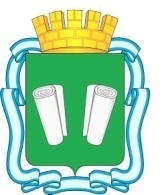 городская Думагородского округа Кинешмашестого созываРЕШЕНИЕот 23.04.2019 № 76/483О внесении изменений в решение городской Думы городского округа Кинешма  от 19.12.2018 № 69/453 «О бюджете городского округа Кинешма на 2019 год и плановый период 2020 и 2021 годов»В соответствии с Бюджетным кодексом Российской Федерации, Федеральным законом от 06.10.2003 № 131–ФЗ «Об общих принципах организации местного самоуправления в Российской Федерации», Уставом муниципального образования «Городской округ Кинешма», городская Дума городского округа Кинешма решила:	1. Внести следующие изменения в решение городской Думы городского округа Кинешма  от 19.12.2018 № 69/453 «О бюджете городского округа Кинешма на 2019 год и плановый период 2020 и 2021 годов»:1.1. Приложение 4 к решению от 19.12.2018 № 69/453«О бюджете городского округа Кинешма на 2019 год и плановый период 2020 и 2021 годов» изложить в новой редакции (Приложение 1).1.2. Приложение 5 к решению от 19.12.2018 № 69/453«О бюджете городского округа Кинешма на 2019 год и плановый период 2020 и 2021 годов» изложить в новой редакции (Приложение 2).2. Опубликовать настоящее решение в «Вестнике органов местного самоуправления городского округа Кинешма».3. Настоящее решение вступает в силу после его официального опубликования.4. Контроль за исполнением настоящего решения возложить на постоянную комиссию по бюджету, экономике, финансовой и налоговой политике городской Думы городского округа Кинешма (Ю.А. Смирнов), на главу городского округа Кинешма (А.В. Пахолков).             Председатель городской Думы городского округа Кинешма_____________М.А. БатинПриложение 1
к  решению городской Думы городского округа Кинешма "О внесении изменений в решение городской Думы городского округа Кинешма  от 19.12.2018 № 69/453 "О бюджете городского округа Кинешма на 2019 год и плановый период 2020 и 2021 годов" от 23.04.2019  № 76/483Приложение 1
к  решению городской Думы городского округа Кинешма "О внесении изменений в решение городской Думы городского округа Кинешма  от 19.12.2018 № 69/453 "О бюджете городского округа Кинешма на 2019 год и плановый период 2020 и 2021 годов" от 23.04.2019  № 76/483Приложение 1
к  решению городской Думы городского округа Кинешма "О внесении изменений в решение городской Думы городского округа Кинешма  от 19.12.2018 № 69/453 "О бюджете городского округа Кинешма на 2019 год и плановый период 2020 и 2021 годов" от 23.04.2019  № 76/483Приложение 1
к  решению городской Думы городского округа Кинешма "О внесении изменений в решение городской Думы городского округа Кинешма  от 19.12.2018 № 69/453 "О бюджете городского округа Кинешма на 2019 год и плановый период 2020 и 2021 годов" от 23.04.2019  № 76/483Приложение 1
к  решению городской Думы городского округа Кинешма "О внесении изменений в решение городской Думы городского округа Кинешма  от 19.12.2018 № 69/453 "О бюджете городского округа Кинешма на 2019 год и плановый период 2020 и 2021 годов" от 23.04.2019  № 76/483Приложение 1
к  решению городской Думы городского округа Кинешма "О внесении изменений в решение городской Думы городского округа Кинешма  от 19.12.2018 № 69/453 "О бюджете городского округа Кинешма на 2019 год и плановый период 2020 и 2021 годов" от 23.04.2019  № 76/483Приложение 1
к  решению городской Думы городского округа Кинешма "О внесении изменений в решение городской Думы городского округа Кинешма  от 19.12.2018 № 69/453 "О бюджете городского округа Кинешма на 2019 год и плановый период 2020 и 2021 годов" от 23.04.2019  № 76/483Приложение 1
к  решению городской Думы городского округа Кинешма "О внесении изменений в решение городской Думы городского округа Кинешма  от 19.12.2018 № 69/453 "О бюджете городского округа Кинешма на 2019 год и плановый период 2020 и 2021 годов" от 23.04.2019  № 76/483Приложение 4
к решению городской Думы 
городского округа Кинешма  
 "О бюджете городского округа Кинешма на 2019 год
 и плановый период 2020 и 2021 годов" 
от 19.12.2018 № 69/453  Приложение 4
к решению городской Думы 
городского округа Кинешма  
 "О бюджете городского округа Кинешма на 2019 год
 и плановый период 2020 и 2021 годов" 
от 19.12.2018 № 69/453  Приложение 4
к решению городской Думы 
городского округа Кинешма  
 "О бюджете городского округа Кинешма на 2019 год
 и плановый период 2020 и 2021 годов" 
от 19.12.2018 № 69/453  Приложение 4
к решению городской Думы 
городского округа Кинешма  
 "О бюджете городского округа Кинешма на 2019 год
 и плановый период 2020 и 2021 годов" 
от 19.12.2018 № 69/453  Приложение 4
к решению городской Думы 
городского округа Кинешма  
 "О бюджете городского округа Кинешма на 2019 год
 и плановый период 2020 и 2021 годов" 
от 19.12.2018 № 69/453  Приложение 4
к решению городской Думы 
городского округа Кинешма  
 "О бюджете городского округа Кинешма на 2019 год
 и плановый период 2020 и 2021 годов" 
от 19.12.2018 № 69/453  Приложение 4
к решению городской Думы 
городского округа Кинешма  
 "О бюджете городского округа Кинешма на 2019 год
 и плановый период 2020 и 2021 годов" 
от 19.12.2018 № 69/453  Приложение 4
к решению городской Думы 
городского округа Кинешма  
 "О бюджете городского округа Кинешма на 2019 год
 и плановый период 2020 и 2021 годов" 
от 19.12.2018 № 69/453  Распределение бюджетных ассигнований по разделам, подразделам и целевым статьям муниципальных программ и  непрограммным направлениям деятельности, группам видов расходов классификации расходов бюджета городского округа Кинешма на 2019 год и плановый период 2020 и 2021 годовРаспределение бюджетных ассигнований по разделам, подразделам и целевым статьям муниципальных программ и  непрограммным направлениям деятельности, группам видов расходов классификации расходов бюджета городского округа Кинешма на 2019 год и плановый период 2020 и 2021 годовРаспределение бюджетных ассигнований по разделам, подразделам и целевым статьям муниципальных программ и  непрограммным направлениям деятельности, группам видов расходов классификации расходов бюджета городского округа Кинешма на 2019 год и плановый период 2020 и 2021 годовРаспределение бюджетных ассигнований по разделам, подразделам и целевым статьям муниципальных программ и  непрограммным направлениям деятельности, группам видов расходов классификации расходов бюджета городского округа Кинешма на 2019 год и плановый период 2020 и 2021 годовРаспределение бюджетных ассигнований по разделам, подразделам и целевым статьям муниципальных программ и  непрограммным направлениям деятельности, группам видов расходов классификации расходов бюджета городского округа Кинешма на 2019 год и плановый период 2020 и 2021 годовРаспределение бюджетных ассигнований по разделам, подразделам и целевым статьям муниципальных программ и  непрограммным направлениям деятельности, группам видов расходов классификации расходов бюджета городского округа Кинешма на 2019 год и плановый период 2020 и 2021 годовРаспределение бюджетных ассигнований по разделам, подразделам и целевым статьям муниципальных программ и  непрограммным направлениям деятельности, группам видов расходов классификации расходов бюджета городского округа Кинешма на 2019 год и плановый период 2020 и 2021 годовРаспределение бюджетных ассигнований по разделам, подразделам и целевым статьям муниципальных программ и  непрограммным направлениям деятельности, группам видов расходов классификации расходов бюджета городского округа Кинешма на 2019 год и плановый период 2020 и 2021 годов(тыс.рублей)(тыс.рублей)(тыс.рублей)(тыс.рублей)(тыс.рублей)(тыс.рублей)(тыс.рублей)(тыс.рублей)НаименованиеРазделПодразделЦелевая статьяВид расходовБюджетные ассигнования 2019 годБюджетные ассигнования 2020 годБюджетные ассигнования 2021 годБюджетные ассигнования 2021 годНаименованиеРазделПодразделЦелевая статьяВид расходовБюджетные ассигнования 2019 годБюджетные ассигнования 2020 годБюджетные ассигнования 2021 годБюджетные ассигнования 2021 год123456788Муниципальная программа городского округа Кинешма "Развитие образования городского округа Кинешма"4100000000791 782,92778 461,43793 062,31793 062,31  Подпрограмма "Дошкольное образование детей в муниципальных организациях городского округа Кинешма"4110000000363 967,46371 157,15378 308,92378 308,92    Основное мероприятие "Дошкольное образование. Присмотр и уход за детьми"4110100000363 967,46371 157,15378 308,92378 308,92      Дошкольное образование07014110100000363 967,46371 157,15378 308,92378 308,92        Содержание имущества учреждения в рамках муниципального задания0701411010002055 532,7255 532,7251 532,7251 532,72          Предоставление субсидий бюджетным, автономным учреждениям и иным некоммерческим организациям0701411010002060055 532,7255 532,7251 532,7251 532,72        Организация дошкольного образования и обеспечение функционирования муниципальных организаций0701411010003080 634,2279 878,2879 878,2879 878,28          Предоставление субсидий бюджетным, автономным учреждениям и иным некоммерческим организациям0701411010003060080 634,2279 878,2879 878,2879 878,28        Присмотр и уход за детьми, в части питания детей образовательного учреждения070141101000501 053,311 053,311 053,311 053,31          Предоставление субсидий бюджетным, автономным учреждениям и иным некоммерческим организациям070141101000506001 053,311 053,311 053,311 053,31        Осуществление переданных органам местного самоуправления государственных полномочий Ивановской области по присмотру и уходу за детьми-сиротами и детьми, оставшимися без попечения родителей, детьми-инвалидами в муниципальных дошкольных образовательных организациях и детьми, нуждающимися в длительном лечении, в муниципальных дошкольных образовательных организациях, осуществляющих оздоровление070141101801002 188,292 188,292 188,292 188,29          Предоставление субсидий бюджетным, автономным учреждениям и иным некоммерческим организациям070141101801006002 188,292 188,292 188,292 188,29        Финансовое обеспечение государственных гарантий реализации прав на получение общедоступного и бесплатного дошкольного образования в муниципальных дошкольных образовательных организациях и возмещение затрат на финансовое обеспечение получения дошкольного образования в частных дошкольных образовательных организациях, включая расходы на оплату труда, приобретение учебников и учебных пособий, средств обучения, игр, игрушек (за исключением расходов на содержание зданий и оплату коммунальных услуг)07014110180170224 558,91232 504,55243 656,32243 656,32          Предоставление субсидий бюджетным, автономным учреждениям и иным некоммерческим организациям07014110180170600224 558,91232 504,55243 656,32243 656,32  Подпрограмма "Общее образование в муниципальных организациях городского округа Кинешма"4130000000280 349,77287 508,65294 957,76294 957,76    Основное мероприятие "Реализация программ начального общего, основного общего и среднего общего образования"4130100000280 349,77287 508,65294 957,76294 957,76      Общее образование07024130100000280 349,77287 508,65294 957,76294 957,76        Содержание имущества учреждения в рамках муниципального задания0702413010002056 431,6256 431,6253 431,6253 431,62          Предоставление субсидий бюджетным, автономным учреждениям и иным некоммерческим организациям0702413010002060056 431,6256 431,6253 431,6253 431,62        Организация общего образования и обеспечение функционирования муниципальных  общеобразовательных организаций0702413010004013 752,0713 992,3013 992,3013 992,30          Предоставление субсидий бюджетным, автономным учреждениям и иным некоммерческим организациям0702413010004060013 752,0713 992,3013 992,3013 992,30        Финансовое обеспечение государственных гарантий реализации прав на получение общедоступного и бесплатного дошкольного, начального общего, основного общего, среднего общего образования в муниципальных общеобразовательных организациях, обеспечение дополнительного образования в муниципальных общеобразовательных организациях, включая расходы на оплату труда, приобретение учебников и учебных пособий, средств обучения, игр, игрушек (за исключением расходов на содержание зданий и оплату коммунальных услуг)07024130180150207 851,45214 694,45225 028,49225 028,49          Предоставление субсидий бюджетным, автономным учреждениям и иным некоммерческим организациям07024130180150600207 851,45214 694,45225 028,49225 028,49        Возмещения затрат на финансовое обеспечение получения дошкольного, начального общего, основного общего, среднего общего образования в частных общеобразовательных организациях, осуществляющих образовательную деятельность по имеющим государственную аккредитацию основным общеобразовательным программам, включая расходы на оплату труда, приобретение учебников и учебных пособий, средств обучения, игр и игрушек (за исключением расходов на содержание зданий и оплату коммунальных услуг)070241301801602 314,632 390,292 505,362 505,36          Предоставление субсидий бюджетным, автономным учреждениям и иным некоммерческим организациям070241301801606002 314,632 390,292 505,362 505,36  Подпрограмма "Дополнительное образование в муниципальных организациях городского округа Кинешма"414000000098 247,0888 104,9988 104,9988 104,99    Основное мероприятие "Реализация образовательных программ дополнительного образования детей и мероприятия по их реализации"414010000087 809,1488 104,9988 104,9988 104,99      Дополнительное образование детей0703414010000087 809,1488 104,9988 104,9988 104,99        Содержание имущества учреждения в рамках муниципального задания070341401000209 102,009 133,239 133,239 133,23          Предоставление субсидий бюджетным, автономным учреждениям и иным некоммерческим организациям070341401000206009 102,009 133,239 133,239 133,23        Организация дополнительного образования и обеспечение функционирования муниципальных организаций в сфере образования0703414010006017 162,1615 383,9015 383,9015 383,90          Предоставление субсидий бюджетным, автономным учреждениям и иным некоммерческим организациям0703414010006060017 162,1615 383,9015 383,9015 383,90        Организация дополнительного образования и обеспечение функционирования муниципальных организаций в области физической культуры и спорта0703414010007033 181,1532 917,4332 917,4332 917,43          Предоставление субсидий бюджетным, автономным учреждениям и иным некоммерческим организациям0703414010007060033 181,1532 917,4332 917,4332 917,43        Организация дополнительного образования и обеспечение функционирования муниципальных организаций в сфере культуры и искусства0703414010008028 045,8330 670,4330 670,4330 670,43          Предоставление субсидий бюджетным, автономным учреждениям и иным некоммерческим организациям0703414010008060028 045,8330 670,4330 670,4330 670,43        Организация и проведение спортивных мероприятий в рамках муниципального задания07034140100620318,000,000,000,00          Предоставление субсидий бюджетным, автономным учреждениям и иным некоммерческим организациям07034140100620600318,000,000,000,00    Основное мероприятие "Поэтапное повышение средней заработной платы педагогических работников муниципальных организаций дополнительного образования детей"414020000010 437,940,000,000,00      Дополнительное образование детей0703414020000010 437,940,000,000,00        Поэтапное доведение средней заработной платы педагогическим работникам иных муниципальных организаций дополнительного образования детей городского округа Кинешма до средней заработной платы учителей в Ивановской области070341402S1420788,920,000,000,00          Предоставление субсидий бюджетным, автономным учреждениям и иным некоммерческим организациям070341402S1420600788,920,000,000,00        Поэтапное доведение средней заработной платы педагогическим работникам муниципальных организаций дополнительного образования детей в сфере культуры и искусства городского округа Кинешма до средней заработной платы учителей в Ивановской области070341402S14306 472,820,000,000,00          Предоставление субсидий бюджетным, автономным учреждениям и иным некоммерческим организациям070341402S14306006 472,820,000,000,00        Поэтапное доведение средней заработной платы педагогическим работникам муниципальных организаций дополнительного образования детей в сфере физической культуры и спорта до средней заработной платы учителей в Ивановской области070341402S14403 176,210,000,000,00          Предоставление субсидий бюджетным, автономным учреждениям и иным некоммерческим организациям070341402S14406003 176,210,000,000,00  Подпрограмма "Обеспечение деятельности муниципальных организаций и отраслевых (функциональных) органов администрации городского округа Кинешма"416000000022 934,7722 740,9322 740,9322 740,93    Основное мероприятие "Информационно-методическое и бухгалтерское сопровождение"416010000017 216,2417 211,1517 211,1517 211,15      Другие вопросы в области образования0709416010000017 216,2417 211,1517 211,1517 211,15        Обеспечение деятельности централизованных бухгалтерий по осуществлению бухгалтерского обслуживания0709416010009014 072,3914 091,9714 091,9714 091,97          Расходы на выплаты персоналу в целях обеспечения выполнения функций государственными (муниципальными) органами, казенными учреждениями, органами управления государственными внебюджетными фондами0709416010009010012 859,4412 859,4412 859,4412 859,44          Закупка товаров, работ и услуг для обеспечения государственных (муниципальных) нужд070941601000902001 212,951 232,541 232,541 232,54        Обеспечение деятельности муниципального учреждения "Информационно-методический центр"070941601001003 143,853 119,183 119,183 119,18          Расходы на выплаты персоналу в целях обеспечения выполнения функций государственными (муниципальными) органами, казенными учреждениями, органами управления государственными внебюджетными фондами070941601001001002 738,332 713,652 713,652 713,65          Закупка товаров, работ и услуг для обеспечения государственных (муниципальных) нужд07094160100100200404,36404,36404,36404,36          Иные бюджетные ассигнования070941601001008001,171,171,171,17    Основное мероприятие "Повышение эффективности деятельности отраслевых (функциональных) органов администрации городского округа Кинешма"41602000005 718,535 529,795 529,795 529,79      Другие вопросы в области образования070941602000005 718,535 529,795 529,795 529,79        Обеспечение деятельности отраслевых (функциональных) органов администрации городского округа Кинешма070941602003605 685,135 496,395 496,395 496,39          Расходы на выплаты персоналу в целях обеспечения выполнения функций государственными (муниципальными) органами, казенными учреждениями, органами управления государственными внебюджетными фондами070941602003601005 162,034 914,894 914,894 914,89          Закупка товаров, работ и услуг для обеспечения государственных (муниципальных) нужд07094160200360200520,38578,78578,78578,78          Иные бюджетные ассигнования070941602003608002,722,722,722,72        Проведение диспансеризации работников органов местного самоуправления городского округа Кинешма, отраслевых (функциональных) органов администрации городского округа Кинешма0709416020037033,4033,4033,4033,40          Закупка товаров, работ и услуг для обеспечения государственных (муниципальных) нужд0709416020037020033,4033,4033,4033,40  Подпрограмма "Поддержка развития образовательных организаций городского округа Кинешма"417000000026 283,858 949,718 949,718 949,71    Основное мероприятие "Модернизация и развитие инфраструктуры системы образования"41701000003 920,000,000,000,00      Дошкольное образование070141701000003 920,000,000,000,00        Строительство детского сада на 220 мест по ул. Гагарина в г. Кинешма Ивановской области070141701113203 920,000,000,000,00          Закупка товаров, работ и услуг для обеспечения государственных (муниципальных) нужд070141701113202002 941,840,000,000,00          Капитальные вложения в объекты государственной (муниципальной) собственности07014170111320400978,160,000,000,00    Основное мероприятие "Содействие развитию образовательных организаций"417020000015 210,163 033,203 033,213 033,21      Дошкольное образование070141702000008 113,59737,04887,04887,04        Укрепление материально-технической базы муниципальных учреждений городского округа Кинешма070141702100306 016,310,000,000,00          Предоставление субсидий бюджетным, автономным учреждениям и иным некоммерческим организациям070141702100306006 016,310,000,000,00        Обеспечение пожарной безопасности муниципальных образовательных организаций070141702102902 097,28737,04887,04887,04          Предоставление субсидий бюджетным, автономным учреждениям и иным некоммерческим организациям070141702102906002 097,28737,04887,04887,04      Общее образование070241702000004 465,322 231,362 021,372 021,37        Укрепление материально-технической базы муниципальных учреждений городского округа Кинешма070241702100303 572,430,000,000,00          Предоставление субсидий бюджетным, автономным учреждениям и иным некоммерческим организациям070241702100306003 572,430,000,000,00        Обеспечение пожарной безопасности муниципальных образовательных организаций07024170210290892,892 231,362 021,372 021,37          Предоставление субсидий бюджетным, автономным учреждениям и иным некоммерческим организациям07024170210290600892,892 231,362 021,372 021,37      Дополнительное образование детей070341702000002 631,2664,80124,80124,80        Укрепление материально-технической базы муниципальных учреждений городского округа Кинешма070341702100302 535,220,000,000,00          Предоставление субсидий бюджетным, автономным учреждениям и иным некоммерческим организациям070341702100306002 535,220,000,000,00        Обеспечение пожарной безопасности муниципальных образовательных организаций0703417021029064,8064,80124,80124,80          Предоставление субсидий бюджетным, автономным учреждениям и иным некоммерческим организациям0703417021029060064,8064,80124,80124,80        Оснащение образовательных учреждений в сфере культуры музыкальными инструментами, оборудованием и учебными материалами070341702L519531,240,000,000,00          Предоставление субсидий бюджетным, автономным учреждениям и иным некоммерческим организациям070341702L519560031,240,000,000,00    Основное мероприятие "Развитие интеллектуального, творческого и физического потенциала обучающихся"4170300000550,00550,00550,00550,00      Общее образование07024170300000290,00290,00290,00290,00        Мероприятия в рамках подготовки и участия во Всероссийской олимпиаде школьников0702417031060090,0090,0090,0090,00          Закупка товаров, работ и услуг для обеспечения государственных (муниципальных) нужд0702417031060020090,0090,0090,0090,00        Поддержка кадетских классов в общеобразовательных организациях городского округа Кинешма07024170340060200,00200,00200,00200,00          Предоставление субсидий бюджетным, автономным учреждениям и иным некоммерческим организациям07024170340060600200,00200,00200,00200,00      Дополнительное образование детей07034170300000260,00260,00260,00260,00        Мероприятия в рамках подготовки и участия в Спартакиаде школьников07034170310380200,00200,00200,00200,00          Предоставление субсидий бюджетным, автономным учреждениям и иным некоммерческим организациям07034170310380600200,00200,00200,00200,00        Поддержка способных и талантливых детей0703417034005060,0060,0060,0060,00          Предоставление субсидий бюджетным, автономным учреждениям и иным некоммерческим организациям0703417034005060060,0060,0060,0060,00    Основное мероприятие "Финансовое обеспечение предоставления мер социальной поддержки в сфере общего образования"41704000006 603,685 366,515 366,515 366,51      Общее образование070241704000002 049,58684,00684,00684,00        Организация питания обучающихся 1-4 классов муниципальных общеобразовательных организаций из малоимущих семей070241704112901 949,58684,00684,00684,00          Предоставление субсидий бюджетным, автономным учреждениям и иным некоммерческим организациям070241704112906001 949,58684,00684,00684,00        Обеспечение проездными билетами учащихся МБОУ школы №11 городского округа Кинешма07024170440080100,000,000,000,00          Предоставление субсидий бюджетным, автономным учреждениям и иным некоммерческим организациям07024170440080600100,000,000,000,00      Охрана семьи и детства100441704000004 554,104 682,514 682,514 682,51        Осуществление переданных органам местного самоуправления государственных полномочий Ивановской области по выплате компенсации части родительской платы за присмотр и уход за детьми в образовательных организациях, реализующих образовательную программу дошкольного образования100441704801104 554,104 682,514 682,514 682,51          Закупка товаров, работ и услуг для обеспечения государственных (муниципальных) нужд1004417048011020067,3069,2069,2069,20          Социальное обеспечение и иные выплаты населению100441704801103004 486,804 613,314 613,314 613,31Муниципальная программа городского округа Кинешма "Культура городского округа Кинешма"420000000060 551,3944 115,0639 115,0639 115,06  Подпрограмма "Наследие"421000000027 091,5320 521,2920 521,2920 521,29    Основное мероприятие "Библиотечное обслуживание населения"421010000023 791,5417 226,7917 226,7917 226,79      Культура0801421010000023 791,5417 226,7917 226,7917 226,79        Содержание имущества учреждения в рамках муниципального задания080142101000202 033,582 033,582 033,582 033,58          Предоставление субсидий бюджетным, автономным учреждениям и иным некоммерческим организациям080142101000206002 033,582 033,582 033,582 033,58        Осуществление библиотечного, библиографического и информационного обслуживания пользователей библиотеки0801421010018014 284,2314 609,6014 609,6014 609,60          Предоставление субсидий бюджетным, автономным учреждениям и иным некоммерческим организациям0801421010018060014 284,2314 609,6014 609,6014 609,60        Работы по формированию, учету, изучению, обеспечению физического сохранения и безопасности фондов библиотеки08014210100280583,60583,60583,60583,60          Предоставление субсидий бюджетным, автономным учреждениям и иным некоммерческим организациям08014210100280600583,60583,60583,60583,60        Комплектование книжных фондов библиотек городского округа Кинешма080142101L519126,580,000,000,00          Предоставление субсидий бюджетным, автономным учреждениям и иным некоммерческим организациям080142101L519160026,580,000,000,00        Поэтапное доведение средней заработной платы работникам культуры муниципальных учреждений культуры до средней заработной платы в Ивановской области080142101S03406 863,550,000,000,00          Предоставление субсидий бюджетным, автономным учреждениям и иным некоммерческим организациям080142101S03406006 863,550,000,000,00    Основное мероприятие "Формирование и содержание муниципального архива"42102000003 243,983 238,503 238,503 238,50      Другие общегосударственные вопросы011342102000003 243,983 238,503 238,503 238,50        Содержание имущества учреждения в рамках муниципального задания01134210200020732,15732,15732,15732,15          Предоставление субсидий бюджетным, автономным учреждениям и иным некоммерческим организациям01134210200020600732,15732,15732,15732,15        Оказание информационных услуг на основе архивных документов и обеспечение доступа к архивным документам (копиям) и справочно-поисковым средствам к ним011342102001302 511,842 506,352 506,352 506,35          Предоставление субсидий бюджетным, автономным учреждениям и иным некоммерческим организациям011342102001306002 511,842 506,352 506,352 506,35    Основное мероприятие "Охрана, сохранение и популяризация культурного и исторического наследия городского округа Кинешма"421030000056,0056,0056,0056,00      Культура0801421030000056,0056,0056,0056,00        Сохранение, использование, популяризация и охрана объектов культурного наследия, находящихся в собственности городского округа Кинешма, охрана объектов культурного наследия местного (муниципального) значения, популяризация культурного и исторического наследия городского округа Кинешма0801421031008056,0056,0056,0056,00          Закупка товаров, работ и услуг для обеспечения государственных (муниципальных) нужд0801421031008020056,0056,0056,0056,00  Подпрограмма "Культурно-досуговая деятельность"422000000029 878,6820 012,6015 012,6015 012,60    Основное мероприятие "Организация культурного досуга и отдыха населения городского округа Кинешма"422010000029 878,6820 012,6015 012,6015 012,60      Культура0801422010000029 878,6820 012,6015 012,6015 012,60        Содержание имущества учреждения в рамках муниципального задания080142201000202 247,922 247,92247,92247,92          Предоставление субсидий бюджетным, автономным учреждениям и иным некоммерческим организациям080142201000206002 247,922 247,92247,92247,92        Создание условий для обеспечения доступа различных социальных групп граждан к культурным благам, развитие самодеятельного народного творчества, поддержка учреждений культуры0801422010011017 094,8017 764,6814 764,6814 764,68          Предоставление субсидий бюджетным, автономным учреждениям и иным некоммерческим организациям0801422010011060017 094,8017 764,6814 764,6814 764,68        Организация проведения массовых мероприятий08014220100500640,700,000,000,00          Закупка товаров, работ и услуг для обеспечения государственных (муниципальных) нужд08014220100500200610,700,000,000,00          Социальное обеспечение и иные выплаты населению0801422010050030030,000,000,000,00        Укрепление материально-технической базы муниципальных учреждений городского округа Кинешма080142201100302 219,240,000,000,00          Предоставление субсидий бюджетным, автономным учреждениям и иным некоммерческим организациям080142201100306002 219,240,000,000,00        Поэтапное доведение средней заработной платы работникам культуры муниципальных учреждений культуры до средней заработной платы в Ивановской области080142201S03407 676,020,000,000,00          Предоставление субсидий бюджетным, автономным учреждениям и иным некоммерческим организациям080142201S03406007 676,020,000,000,00  Подпрограмма "Развитие туризма в городском округе Кинешма"4230000000100,00100,00100,00100,00    Основное мероприятие "Создание благоприятных условий для устойчивого развития сферы туризма в городском округе Кинешма и повышение потребительского спроса на туристские услуги"4230100000100,00100,00100,00100,00      Другие вопросы в области национальной экономики04124230100000100,00100,00100,00100,00        Содействие развитию внутреннего и въездного туризма в городском округе Кинешма04124230100140100,00100,00100,00100,00          Закупка товаров, работ и услуг для обеспечения государственных (муниципальных) нужд0412423010014020050,0050,0050,0050,00          Предоставление субсидий бюджетным, автономным учреждениям и иным некоммерческим организациям0412423010014060050,0050,0050,0050,00  Подпрограмма "Обеспечение деятельности отраслевых (функциональных) органов администрации городского округа Кинешма"42400000003 481,183 481,183 481,183 481,18    Основное мероприятие "Повышение эффективности деятельности отраслевых (функциональных) органов администрации городского округа Кинешма"42401000003 481,183 481,183 481,183 481,18      Другие вопросы в области культуры, кинематографии080442401000003 481,183 481,183 481,183 481,18        Обеспечение деятельности отраслевых (функциональных) органов администрации городского округа Кинешма080442401003603 451,183 451,183 451,183 451,18          Расходы на выплаты персоналу в целях обеспечения выполнения функций государственными (муниципальными) органами, казенными учреждениями, органами управления государственными внебюджетными фондами080442401003601002 982,672 982,672 982,672 982,67          Закупка товаров, работ и услуг для обеспечения государственных (муниципальных) нужд08044240100360200463,16463,16463,16463,16          Иные бюджетные ассигнования080442401003608005,355,355,355,35        Проведение диспансеризации работников органов местного самоуправления городского округа Кинешма, отраслевых (функциональных) органов администрации городского округа Кинешма0804424010037030,0030,0030,0030,00          Закупка товаров, работ и услуг для обеспечения государственных (муниципальных) нужд0804424010037020030,0030,0030,0030,00Муниципальная программа городского округа Кинешма "Развитие физической культуры и спорта в городском округе Кинешма"430000000014 909,5213 770,2513 770,2513 770,25  Подпрограмма "Развитие физической культуры и массового спорта"43100000001 548,90447,10447,10447,10    Основное мероприятие "Реализация "Всероссийского физкультурно-спортивного комплекса "Готов к труду и обороне" (ГТО)"4310100000267,10267,10267,10267,10      Массовый спорт11024310100000267,10267,10267,10267,10        Организация работы центра тестирования по выполнению видов испытаний (тестов), нормативов "Всероссийского физкультурно-спортивного комплекса "Готов к труду и обороне"(ГТО)"11024310110990267,10267,10267,10267,10          Предоставление субсидий бюджетным, автономным учреждениям и иным некоммерческим организациям11024310110990600267,10267,10267,10267,10    Основное мероприятие "Физическое воспитание и обеспечение организации и проведения физкультурных и спортивных мероприятий"4310200000890,000,000,000,00      Массовый спорт11024310200000890,000,000,000,00        Организация проведения физкультурных и спортивных мероприятий, обеспечение участия спортсменов городского округа Кинешма в физкультурных и спортивных мероприятиях11024310200150890,000,000,000,00          Закупка товаров, работ и услуг для обеспечения государственных (муниципальных) нужд11024310200150200890,000,000,000,00    Основное мероприятие "Совершенствование спортивной инфраструктуры и материально-технической базы для занятий физической культурой и массовым спортом"4310300000391,80180,00180,00180,00      Массовый спорт11024310300000391,80180,00180,00180,00        Укрепление материально-технической базы муниципальных учреждений городского округа Кинешма1102431031003061,800,000,000,00          Предоставление субсидий бюджетным, автономным учреждениям и иным некоммерческим организациям1102431031003060061,800,000,000,00        Реконструкция и ремонт спортивных площадок по месту жительства, подготовка, заливка и содержание катков в зимний период11024310310100300,00150,00150,00150,00          Закупка товаров, работ и услуг для обеспечения государственных (муниципальных) нужд11024310310100200150,0075,0075,0075,00          Предоставление субсидий бюджетным, автономным учреждениям и иным некоммерческим организациям11024310310100600150,0075,0075,0075,00        Приобретение спортивного инвентаря и оборудования для лиц с ограниченными возможностями здоровья и инвалидов1102431031012030,0030,0030,0030,00          Закупка товаров, работ и услуг для обеспечения государственных (муниципальных) нужд1102431031012020030,0030,0030,0030,00  Подпрограмма "Развитие системы подготовки спортивного резерва"432000000010 499,5010 462,0310 462,0310 462,03    Основное мероприятие "Реализация программ спортивной подготовки и мероприятия по их реализации в муниципальных организациях городского округа Кинешма"432010000010 499,5010 462,0310 462,0310 462,03      Массовый спорт1102432010000010 499,5010 462,0310 462,0310 462,03        Содержание имущества учреждения в рамках муниципального задания110243201000201 030,001 030,001 030,001 030,00          Предоставление субсидий бюджетным, автономным учреждениям и иным некоммерческим организациям110243201000206001 030,001 030,001 030,001 030,00        Организация и проведение спортивных мероприятий в рамках муниципального задания1102432010062030,000,000,000,00          Предоставление субсидий бюджетным, автономным учреждениям и иным некоммерческим организациям1102432010062060030,000,000,000,00        Спортивная подготовка по олимпийским и неолимпийским видам спорта110243201109609 439,509 432,039 432,039 432,03          Предоставление субсидий бюджетным, автономным учреждениям и иным некоммерческим организациям110243201109606009 439,509 432,039 432,039 432,03  Подпрограмма "Обеспечение деятельности отраслевых (функциональных) органов администрации городского округа Кинешма"43300000002 861,122 861,122 861,122 861,12    Основное мероприятие "Повышение эффективности деятельности отраслевых (функциональных) органов администрации городского округа Кинешма"43301000002 861,122 861,122 861,122 861,12      Другие вопросы в области физической культуры и спорта110543301000002 861,122 861,122 861,122 861,12        Обеспечение деятельности отраслевых (функциональных) органов администрации городского округа Кинешма110543301003602 844,122 844,122 844,122 844,12          Расходы на выплаты персоналу в целях обеспечения выполнения функций государственными (муниципальными) органами, казенными учреждениями, органами управления государственными внебюджетными фондами110543301003601002 368,352 368,352 368,352 368,35          Закупка товаров, работ и услуг для обеспечения государственных (муниципальных) нужд11054330100360200473,28473,28473,28473,28          Иные бюджетные ассигнования110543301003608002,502,502,502,50        Проведение диспансеризации работников органов местного самоуправления городского округа Кинешма, отраслевых (функциональных) органов администрации городского округа Кинешма1105433010037017,0017,0017,0017,00          Закупка товаров, работ и услуг для обеспечения государственных (муниципальных) нужд1105433010037020017,0017,0017,0017,00Муниципальная программа городского округа Кинешма "Реализация социальной и молодежной политики в городском округе Кинешма440000000011 244,629 966,009 966,009 966,00  Подпрограмма "Социальная поддержка отдельных категорий граждан городского округа Кинешма"4410000000409,20402,00402,00402,00    Основное мероприятие "Предоставление мер поддержки отдельным категориям работников учреждений социальной сферы"4410100000309,20302,00302,00302,00      Другие вопросы в области образования07094410100000137,20130,00130,00130,00        Выплата стипендии гражданам в соответствии с договором о целевом обучении070944101402507,200,000,000,00          Социальное обеспечение и иные выплаты населению070944101402503007,200,000,000,00        Организация целевой подготовки педагогов для работы в муниципальных образовательных организациях070944101S3110130,00130,00130,00130,00          Закупка товаров, работ и услуг для обеспечения государственных (муниципальных) нужд070944101S3110200130,00130,00130,00130,00      Другие вопросы в области социальной политики10064410100000172,00172,00172,00172,00        Предоставление молодому специалисту единовременной денежной выплаты10064410140020100,00100,00100,00100,00          Социальное обеспечение и иные выплаты населению10064410140020300100,00100,00100,00100,00        Оплата найма жилых помещений, снимаемых молодыми специалистами1006441014003072,0072,0072,0072,00          Социальное обеспечение и иные выплаты населению1006441014003030072,0072,0072,0072,00    Основное мероприятие "Предоставление мер поддержки отдельным категориям жителей"4410200000100,00100,00100,00100,00      Социальное обеспечение населения10034410200000100,00100,00100,00100,00        Оказание материальной помощи гражданам, оказавшимся в трудной жизненной ситуации10034410240110100,00100,00100,00100,00          Социальное обеспечение и иные выплаты населению10034410240110300100,00100,00100,00100,00  Подпрограмма "Дети города Кинешма"44200000009 375,428 364,008 364,008 364,00    Основное мероприятие "Предоставление мер социальной поддержки детям и семьям, имеющим детей"4420100000100,00100,00100,00100,00      Другие вопросы в области социальной политики10064420100000100,00100,00100,00100,00        Оказание адресной социальной помощи семьям, воспитывающих детей до 18 лет, находящихся в трудной жизненной ситуации10064420110150100,00100,00100,00100,00          Социальное обеспечение и иные выплаты населению10064420110150300100,00100,00100,00100,00    Основное мероприятие "Отдых и оздоровление детей"44202000009 275,428 264,008 264,008 264,00      Молодежная политика070744202000009 275,428 264,008 264,008 264,00        Содержание имущества учреждения в рамках муниципального задания07074420200020595,74595,74595,74595,74          Предоставление субсидий бюджетным, автономным учреждениям и иным некоммерческим организациям07074420200020600595,74595,74595,74595,74        "Повышение качества отдыха и оздоровления детей на базе муниципального учреждения городского округа Кинешма "Детская база отдыха "Радуга""070744202003304 515,334 503,914 503,914 503,91          Предоставление субсидий бюджетным, автономным учреждениям и иным некоммерческим организациям070744202003306004 515,334 503,914 503,914 503,91        Укрепление материально-технической базы муниципальных учреждений городского округа Кинешма070744202100301 000,000,000,000,00          Предоставление субсидий бюджетным, автономным учреждениям и иным некоммерческим организациям070744202100306001 000,000,000,000,00        Обеспечение оздоровления детей (транспортные расходы)07074420240070158,50158,50158,50158,50          Предоставление субсидий бюджетным, автономным учреждениям и иным некоммерческим организациям07074420240070600158,50158,50158,50158,50        Осуществление переданных государственных полномочий по организации двухразового питания в лагерях дневного пребывания детей-сирот и детей, находящихся в трудной жизненной ситуации07074420280200168,00168,00168,00168,00          Предоставление субсидий бюджетным, автономным учреждениям и иным некоммерческим организациям07074420280200600168,00168,00168,00168,00        Организация отдыха детей в каникулярное время в части организации двухразового питания в лагерях дневного пребывания070744202S01902 837,852 837,852 837,852 837,85          Предоставление субсидий бюджетным, автономным учреждениям и иным некоммерческим организациям070744202S01906002 837,852 837,852 837,852 837,85  Подпрограмма "Молодежная политика городского округа Кинешма"44300000001 460,001 200,001 200,001 200,00    Основное мероприятие "Организация работы с молодежью"44301000001 460,001 200,001 200,001 200,00      Молодежная политика070744301000001 460,001 200,001 200,001 200,00        Организация временного трудоустройства несовершеннолетних граждан в возрасте от 14 до 18 лет070744301101301 200,001 200,001 200,001 200,00          Предоставление субсидий бюджетным, автономным учреждениям и иным некоммерческим организациям070744301101306001 200,001 200,001 200,001 200,00        Организация молодежных мероприятий07074430110260260,000,000,000,00          Предоставление субсидий бюджетным, автономным учреждениям и иным некоммерческим организациям07074430110260600260,000,000,000,00Муниципальная программа городского округа Кинешма "Обеспечение качественным жильем, услугами жилищно-коммунального хозяйства населения городского округа Кинешма"450000000053 948,5244 205,3543 131,8943 131,89  Подпрограмма "Жилище"451000000013 343,8316 037,6614 964,2014 964,20    Основное мероприятие "Создание безопасности и благоприятных условий проживания граждан, организационное и финансовое обеспечение проведения капитального ремонта общего имущества в многоквартирных домах и улучшение эксплуатационных характеристик общего имущества в многоквартирных домах, снижение социальной напряженности среди населения по оплате коммунальных услуг"451010000013 343,8316 037,6614 964,2014 964,20      Другие общегосударственные вопросы0113451010000010,0010,0010,0010,00        Услуги по технической инвентаризации зданий муниципального жилищного фонда городского округа Кинешма0113451011016010,0010,0010,0010,00          Закупка товаров, работ и услуг для обеспечения государственных (муниципальных) нужд0113451011016020010,0010,0010,0010,00      Жилищное хозяйство050145101000009 040,007 440,007 440,007 440,00        Установка общедомовых приборов учета, благоустройтво придомовых территорий, газификация многоквартирных домов, капитальный ремонт многоквартирных домов в доле муниципального жилищного фонда0501451011033070,0070,0070,0070,00          Закупка товаров, работ и услуг для обеспечения государственных (муниципальных) нужд0501451011033020070,0070,0070,0070,00        Оказание услуг по изготовлению технических заключений о состоянии строительных конструкций многоквартирных домов0501451011034040,0040,0040,0040,00          Закупка товаров, работ и услуг для обеспечения государственных (муниципальных) нужд0501451011034020040,0040,0040,0040,00        Муниципальная поддержка капитального ремонта общего имущества в многоквартирных домах050145101105505 300,005 300,005 300,005 300,00          Закупка товаров, работ и услуг для обеспечения государственных (муниципальных) нужд050145101105502005 300,005 300,005 300,005 300,00        Капитальный ремонт муниципального жилищного фонда05014510120070400,00400,00400,00400,00          Закупка товаров, работ и услуг для обеспечения государственных (муниципальных) нужд05014510120070200400,00400,00400,00400,00        Оплата коммунальных услуг, содержание, текущий ремонт жилых помещений, относящихся к свободному жилищному фонду05014510120100550,00550,00550,00550,00          Закупка товаров, работ и услуг для обеспечения государственных (муниципальных) нужд05014510120100200550,00550,00550,00550,00        Замена и установка индивидуальных приборов учета (электроэнергии, холодного и горячего водоснабжения, газоснабжения) муниципальных жилых помещениях0501451012011080,0080,0080,0080,00          Закупка товаров, работ и услуг для обеспечения государственных (муниципальных) нужд0501451012011020080,0080,0080,0080,00        Субсидии организациям, осуществляющим управление муниципальными общежитиями050145101201201 000,001 000,001 000,001 000,00          Иные бюджетные ассигнования050145101201208001 000,001 000,001 000,001 000,00        Субсидии из бюджета городского округа Кинешма на возмещение затрат в связи с выполнением работ по установке игровых элементов для детских площадок05014510120150200,000,000,000,00          Иные бюджетные ассигнования05014510120150800200,000,000,000,00        Субсидия на капитальный ремонт многоквартирных домов050145101202201 400,000,000,000,00          Иные бюджетные ассигнования050145101202208001 400,000,000,000,00      Охрана семьи и детства100445101000004 293,838 587,667 514,207 514,20        Предоставление жилых помещений детям-сиротам и детям, оставшимся без попечения родителей, лицам из их числа по договорам найма специализированных жилых помещений100445101R08204 293,838 587,667 514,207 514,20          Капитальные вложения в объекты государственной (муниципальной) собственности100445101R08204004 293,838 587,667 514,207 514,20  Подпрограмма "Государственная и муниципальная поддержка граждан в сфере ипотечного жилищного кредитования"4520000000125,00125,00125,00125,00    Основное мероприятие "Улучшение жилищных условий граждан, проживающих на территории городского округа Кинешма"4520100000125,00125,00125,00125,00      Социальное обеспечение населения10034520100000125,00125,00125,00125,00        Предоставление субсидий гражданам на оплату первоначального взноса при получении ипотечного жилищного кредита на погашение основной суммы долга и уплату процентов по ипотечному жилищному кредиту (в том числе рефинансированному)100345201S3100125,00125,00125,00125,00          Социальное обеспечение и иные выплаты населению100345201S3100300125,00125,00125,00125,00  Подпрограмма "Развитие инженерных инфраструктур"453000000040 155,7027 718,7027 718,7027 718,70    Основное мероприятие "Развитие и организация инженерных инфраструктур"453010000040 155,7027 718,7027 718,7027 718,70      Коммунальное хозяйство050245301000004 330,000,000,000,00        Наказы избирателей депутатам городской Думы городского округа Кинешма050245301100104 300,000,000,000,00          Капитальные вложения в объекты государственной (муниципальной) собственности050245301100104004 300,000,000,000,00        Разработка схемы теплоснабжения городского округа Кинешма0502453011145030,000,000,000,00          Закупка товаров, работ и услуг для обеспечения государственных (муниципальных) нужд0502453011145020030,000,000,000,00      Благоустройство0503453010000035 825,7027 718,7027 718,7027 718,70        Содержание имущества учреждения в рамках муниципального задания0503453010002022 461,9022 461,9022 461,9022 461,90          Предоставление субсидий бюджетным, автономным учреждениям и иным некоммерческим организациям0503453010002060022 461,9022 461,9022 461,9022 461,90        Организация уличного освещения в границах городского округа Кинешма050345301002405 256,805 256,805 256,805 256,80          Предоставление субсидий бюджетным, автономным учреждениям и иным некоммерческим организациям050345301002406005 256,805 256,805 256,805 256,80        Наказы избирателей депутатам городской Думы городского округа Кинешма050345301100107 590,000,000,000,00          Капитальные вложения в объекты государственной (муниципальной) собственности050345301100104007 590,000,000,000,00        Монтаж и демонтаж праздничной иллюминации05034530111260517,000,000,000,00          Предоставление субсидий бюджетным, автономным учреждениям и иным некоммерческим организациям05034530111260600517,000,000,000,00  Подпрограмма "Обеспечение жильем молодых семей"4540000000324,00324,00324,00324,00    Основное мероприятие "Предоставление мер поддержки молодым семьям"4540100000324,00324,00324,00324,00      Социальное обеспечение населения10034540100000324,00324,00324,00324,00        Предоставление социальных выплат молодым семьям на приобретение (строительство) жилого помещения100345401L4970324,00324,00324,00324,00          Социальное обеспечение и иные выплаты населению100345401L4970300324,00324,00324,00324,00Муниципальная программа городского округа Кинешма "Развитие транспортной системы в городском округе Кинешма"460000000077 360,3558 530,5255 851,3455 851,34  Подпрограмма "Содержание автомобильных дорог общего пользования местного значения, мостов и иных транспортных инженерных сооружений в границах городского округа Кинешма"461000000064 406,8158 530,5255 851,3455 851,34    Основное мероприятие "Организация содержания закрепленных автомобильных дорог общего пользования и искусственных дорожных сооружений в их составе" в границах городского округа Кинешма"461010000064 406,8158 530,5255 851,3455 851,34      Дорожное хозяйство (дорожные фонды)0409461010000064 406,8158 530,5255 851,3455 851,34        Содержание имущества учреждения в рамках муниципального задания040946101000204 493,054 089,694 089,694 089,69          Предоставление субсидий бюджетным, автономным учреждениям и иным некоммерческим организациям040946101000206004 493,054 089,694 089,694 089,69        Содержание автомобильных дорог общего пользования местного значения, мостов и иных транспортных инженерных сооружений в границах городского округа Кинешма0409461010016056 484,5251 637,6048 958,4248 958,42          Предоставление субсидий бюджетным, автономным учреждениям и иным некоммерческим организациям0409461010016060056 484,5251 637,6048 958,4248 958,42        Обеспечение безопасности дорожного движения040946101001702 803,232 803,232 803,232 803,23          Предоставление субсидий бюджетным, автономным учреждениям и иным некоммерческим организациям040946101001706002 803,232 803,232 803,232 803,23        Наказы избирателей депутатам городской Думы городского округа Кинешма04094610110010626,000,000,000,00          Предоставление субсидий бюджетным, автономным учреждениям и иным некоммерческим организациям04094610110010600626,000,000,000,00  Подпрограмма "Ремонт автомобильных дорог общего пользования местного значения, внутриквартальных проездов и придомовых территорий городского округа Кинешма"462000000012 953,540,000,000,00    Основное мероприятие "Организация ремонта закрепленных автомобильных дорог общего пользования и искусственных дорожных сооружений в их составе, внутриквартальных проездов и придомовых территорий городского округа Кинешма"462010000012 953,540,000,000,00      Дорожное хозяйство (дорожные фонды)0409462010000012 953,540,000,000,00        Наказы избирателей депутатам городской Думы городского округа Кинешма040946201100104 484,000,000,000,00          Закупка товаров, работ и услуг для обеспечения государственных (муниципальных) нужд040946201100102002 190,000,000,000,00          Предоставление субсидий бюджетным, автономным учреждениям и иным некоммерческим организациям040946201100106002 294,000,000,000,00        Разработка проектно-сметной документации по капитальному ремонту мостов, мостовых переходов и проведение государственной экспертизы040946201114906 500,000,000,000,00          Закупка товаров, работ и услуг для обеспечения государственных (муниципальных) нужд040946201114902006 500,000,000,000,00        Cтроительство (реконструкция), капитальный ремонт, ремонт и содержание автомобильных дорог общего пользования местного значения, в том числе на формирование муниципальных дорожных фондов040946201S05101 969,540,000,000,00          Предоставление субсидий бюджетным, автономным учреждениям и иным некоммерческим организациям040946201S05106001 969,540,000,000,00Муниципальная программа городского округа Кинешма "Поддержка и развитие малого предпринимательства в городском округе Кинешма"4700000000200,00200,00200,00200,00    Основное мероприятие "Поддержка и развитие малого предпринимательства в городском округе Кинешма"4700100000200,00200,00200,00200,00      Другие вопросы в области национальной экономики04124700100000200,00200,00200,00200,00        Предоставление субсидии на оказание социально-значимых бытовых услуг04124700120160200,00200,00200,00200,00          Иные бюджетные ассигнования04124700120160800200,00200,00200,00200,00Муниципальная программа городского округа Кинешма "Защита населения и территорий от чрезвычайных ситуаций, обеспечение пожарной безопасности и безопасности людей"480000000016 486,4615 486,4515 486,4515 486,45  Подпрограмма "Предупреждение и ликвидация последствий чрезвычайных ситуаций в границах городского округа Кинешма"481000000016 161,7015 136,4515 136,4515 136,45    Основное мероприятие "Организация мероприятий по предупреждению, ликвидации последствий чрезвычайных ситуаций и происшествий, оказанию помощи при происшествиях и чрезвычайных ситуациях на территории городского округа Кинешма и обучение населения городского округа Кинешма в области гражданской обороны, защиты населения и территорий от чрезвычайных ситуаций природного и техногенного характера"481010000016 161,7015 136,4515 136,4515 136,45      Защита населения и территории от чрезвычайных ситуаций природного и техногенного характера, гражданская оборона0309481010000016 161,7015 136,4515 136,4515 136,45        Предупреждение и ликвидация последствий чрезвычайных ситуаций в границах городского округа Кинешма, организация обучения населения в области гражданской обороны, защиты от чрезвычайных ситуаций природного и техногенного характера, обеспечения пожарной безопасности и безопасности людей на водных объектах0309481010019016 102,8415 077,5915 077,5915 077,59          Расходы на выплаты персоналу в целях обеспечения выполнения функций государственными (муниципальными) органами, казенными учреждениями, органами управления государственными внебюджетными фондами0309481010019010014 761,4313 519,0513 519,0513 519,05          Закупка товаров, работ и услуг для обеспечения государственных (муниципальных) нужд030948101001902001 261,521 478,651 478,651 478,65          Иные бюджетные ассигнования0309481010019080079,9079,9079,9079,90        Создание необходимых условий для улучшения состояния противопожарного водоснабжения на территории городского округа Кинешма0309481011019058,8658,8658,8658,86          Закупка товаров, работ и услуг для обеспечения государственных (муниципальных) нужд0309481011019020058,8658,8658,8658,86  Подпрограмма "Внедрение и развитие аппаратно-программного комплекса "Безопасный город" на территории городского округа Кинешма"4820000000324,76350,00350,00350,00    Основное мероприятие "Совершенствование системы видеонаблюдения и видеофиксации происшествий и чрезвычайных ситуаций на базе МУ "Управление по делам гражданской обороны и чрезвычайным ситуациям городского округа Кинешма"4820100000324,76350,00350,00350,00      Защита населения и территории от чрезвычайных ситуаций природного и техногенного характера, гражданская оборона03094820100000324,76350,00350,00350,00        Охват системой видеонаблюдения всех основных транспортных развязок и мест скопления людей на территории городского округа Кинешма03094820110200324,76350,00350,00350,00          Закупка товаров, работ и услуг для обеспечения государственных (муниципальных) нужд03094820110200200324,76350,00350,00350,00Муниципальная программа городского округа Кинешма "Профилактика терроризма, минимизация и (или) ликвидация последствий его проявлений в городском округе Кинешма на 2019-2021 годы"49000000001 550,001 550,001 550,001 550,00    Основное мероприятие "Управление и распоряжение муниципальным имуществом городского округа Кинешма"49002000001 550,001 550,001 550,001 550,00      Другие общегосударственные вопросы011349002000001 550,001 550,001 550,001 550,00        Оплата за услуги охраны объектов недвижимости, находящихся в муниципальной собственности, готовящихся к продаже, передаче в областную, федеральную собственность011349002114401 550,001 550,001 550,001 550,00          Закупка товаров, работ и услуг для обеспечения государственных (муниципальных) нужд011349002114402001 550,001 550,001 550,001 550,00Муниципальная программа городского округа Кинешма "Управление муниципальным имуществом в городском округе Кинешма"50000000009 493,509 425,189 425,189 425,18  Подпрограмма "Обеспечение деятельности комитета имущественных и земельных отношений администрации городского округа Кинешма"50100000005 279,015 279,015 279,015 279,01    Основное мероприятие "Финансовое обеспечение комитета имущественных и земельных отношений администрации городского округа Кинешма"50101000005 279,015 279,015 279,015 279,01      Другие общегосударственные вопросы011350101000005 279,015 279,015 279,015 279,01        Обеспечение деятельности отраслевых (функциональных) органов администрации городского округа Кинешма011350101003605 227,415 227,415 227,415 227,41          Расходы на выплаты персоналу в целях обеспечения выполнения функций государственными (муниципальными) органами, казенными учреждениями, органами управления государственными внебюджетными фондами011350101003601004 800,134 800,134 800,134 800,13          Закупка товаров, работ и услуг для обеспечения государственных (муниципальных) нужд01135010100360200422,28422,28422,28422,28          Иные бюджетные ассигнования011350101003608005,005,005,005,00        Проведение диспансеризации работников органов местного самоуправления городского округа Кинешма, отраслевых (функциональных) органов администрации городского округа Кинешма0113501010037051,6051,6051,6051,60          Закупка товаров, работ и услуг для обеспечения государственных (муниципальных) нужд0113501010037020051,6051,6051,6051,60  Подпрограмма "Обеспечение приватизации и содержание имущества муниципальной казны"50200000004 214,504 146,184 146,184 146,18    Основное мероприятие "Управление и распоряжение муниципальным имуществом городского округа Кинешма"50201000004 214,504 146,184 146,184 146,18      Другие общегосударственные вопросы011350201000004 214,504 146,184 146,184 146,18        Обеспечение приватизации и проведение предпродажной подготовки объектов недвижимости01135020110220262,96262,96262,96262,96          Закупка товаров, работ и услуг для обеспечения государственных (муниципальных) нужд01135020110220200262,96262,96262,96262,96        Содержание объектов недвижимости, входящих в состав имущества муниципальной казны011350201102303 713,323 645,003 645,003 645,00          Закупка товаров, работ и услуг для обеспечения государственных (муниципальных) нужд011350201102302003 713,323 645,003 645,003 645,00        Эффективное управление, распоряжение и сохранность имущества, входящего в состав имущества муниципальной казны01135020110240238,22238,22238,22238,22          Закупка товаров, работ и услуг для обеспечения государственных (муниципальных) нужд01135020110240200238,22238,22238,22238,22Муниципальная программа городского округа Кинешма "Благоустройство городского округа Кинешма"510000000038 015,5527 303,2427 616,3927 616,39  Подпрограмма "Благоустройство территории городского округа Кинешма"511000000029 081,4418 381,1118 381,1118 381,11    Основное мероприятие "Благоустройство территорий общего пользования"511010000016 450,5510 041,1610 041,1610 041,16      Благоустройство0503511010000016 450,5510 041,1610 041,1610 041,16        Содержание имущества учреждения в рамках муниципального задания05035110100020532,96463,88463,88463,88          Предоставление субсидий бюджетным, автономным учреждениям и иным некоммерческим организациям05035110100020600532,96463,88463,88463,88        Содержание источников нецентрализованного водоснабжения05035110100260128,87128,87128,87128,87          Предоставление субсидий бюджетным, автономным учреждениям и иным некоммерческим организациям05035110100260600128,87128,87128,87128,87        Содержание, благоустройство мест массового отдыха населения городского округа Кинешма и других территорий общего пользования0503511010027012 691,667 548,417 548,417 548,41          Предоставление субсидий бюджетным, автономным учреждениям и иным некоммерческим организациям0503511010027060012 691,667 548,417 548,417 548,41        Содержание и ремонт детских игровых площадок05035110100580150,00150,00150,00150,00          Предоставление субсидий бюджетным, автономным учреждениям и иным некоммерческим организациям05035110100580600150,00150,00150,00150,00        "Наказы избирателей депутатам городской Думы городского округа Кинешма"050351101100101 000,000,000,000,00          Капитальные вложения в объекты государственной (муниципальной) собственности050351101100104001 000,000,000,000,00        Ремонт мемориалов воинских захоронений, памятных знаков и других малых архитектурных форм на территории городского округа Кинешма05035110111250500,00500,00500,00500,00          Предоставление субсидий бюджетным, автономным учреждениям и иным некоммерческим организациям05035110111250600500,00500,00500,00500,00        Прочие работы по благоустройству050351101600201 447,061 250,001 250,001 250,00          Закупка товаров, работ и услуг для обеспечения государственных (муниципальных) нужд05035110160020200197,060,000,000,00          Предоставление субсидий бюджетным, автономным учреждениям и иным некоммерческим организациям050351101600206001 250,001 250,001 250,001 250,00    Основное мероприятие "Содержание территорий общего пользования городских кладбищ и оказание поддержки в связи с погребением невостребованных и неизвестных умерших"51102000007 630,898 339,958 339,958 339,95      Благоустройство050351102000007 610,498 319,558 319,558 319,55        Содержание имущества учреждения в рамках муниципального задания050351102000205 329,875 842,355 842,355 842,35          Предоставление субсидий бюджетным, автономным учреждениям и иным некоммерческим организациям050351102000206005 329,875 842,355 842,355 842,35        Организация и содержание мест захоронений050351102003002 280,622 477,192 477,192 477,19          Предоставление субсидий бюджетным, автономным учреждениям и иным некоммерческим организациям050351102003006002 280,622 477,192 477,192 477,19      Другие вопросы в области жилищно-коммунального хозяйства0505511020000020,4020,4020,4020,40        Компенсация затрат по оказанию услуг на погребение неизвестных и невостребованных трупов, в целях возмещения недополученных доходов, возникающих из-за разницы стоимости услуг, определенных органом местного самоуправления городского округа Кинешма и социального пособия на погребение0505511021108020,4020,4020,4020,40          Иные бюджетные ассигнования0505511021108080020,4020,4020,4020,40    Основное мероприятие "Обновление парка автотранспортных средств, используемых при выполнении операций внешнего благоустройства населенных пунктов, и коммунальной техники"51103000005 000,000,000,000,00      Коммунальное хозяйство050251103000005 000,000,000,000,00        Приобретение автотранспортных средств и коммунальной техники050251103104905 000,000,000,000,00          Предоставление субсидий бюджетным, автономным учреждениям и иным некоммерческим организациям050251103104906005 000,000,000,000,00  Подпрограмма "Текущее содержание инженерной защиты (дамбы, дренажные системы водоперекачивающие станции)"51200000008 934,118 922,139 235,289 235,28    Основное мероприятие "Текущее содержание гидротехнических сооружений"51201000008 934,118 922,139 235,289 235,28      Водное хозяйство040651201000008 934,118 922,139 235,289 235,28        Текущее содержание инженерной защиты (дамбы, дренажные системы, водоперекачивающие станции)040651201S05408 934,118 922,139 235,289 235,28          Предоставление субсидий бюджетным, автономным учреждениям и иным некоммерческим организациям040651201S05406008 934,118 922,139 235,289 235,28Муниципальная программа городского округа Кинешма "Профилактика правонарушений в городском округе Кинешма на 2019-2021 годы"52000000001 789,531 042,241 042,241 042,24    Основное мероприятие "Оказание мер поддержки гражданам, участвующим в охране общественного порядка, создание условий для деятельности народной дружины"520010000031,6131,6131,6131,61      Другие общегосударственные вопросы0113520010000031,6131,6131,6131,61        Оказание мер поддержки гражданам, участвующим в охране общественного порядка, создание условий для деятельности народной дружины0113520016008031,6131,6131,6131,61          Расходы на выплаты персоналу в целях обеспечения выполнения функций государственными (муниципальными) органами, казенными учреждениями, органами управления государственными внебюджетными фондами0113520016008010025,0025,0025,0025,00          Закупка товаров, работ и услуг для обеспечения государственных (муниципальных) нужд011352001600802004,204,204,204,20          Иные бюджетные ассигнования011352001600808002,412,412,412,41    Основное мероприятие "Оказание помощи лицам, находящимся в состоянии алкогольного, наркотического или иного токсического опьянения и утратившим способность самостоятельно передвигаться или ориентироваться в окружающей обстановке"52002000001 152,00500,00500,00500,00      Другие вопросы в области социальной политики100652002000001 152,00500,00500,00500,00        Оказание помощи лицам, находящимся в состоянии алкогольного, наркотического или иного токсического опьянения и утратившим способность самостоятельно передвигаться или ориентироваться в окружающей обстановке100652002200601 152,00500,00500,00500,00          Предоставление субсидий бюджетным, автономным учреждениям и иным некоммерческим организациям100652002200606001 152,00500,00500,00500,00    Основное мероприятие "Реализация мероприятий по содействию занятости населения"5200300000200,00200,00200,00200,00      Другие общегосударственные вопросы01135200300000200,00200,00200,00200,00        Организация общественных работ на территории городского округа Кинешма01135200310140200,00200,00200,00200,00          Предоставление субсидий бюджетным, автономным учреждениям и иным некоммерческим организациям01135200310140600200,00200,00200,00200,00    Основное мероприятие "Регулирование численности безнадзорных животных на территории городского округа Кинешма"5200400000199,53104,23104,23104,23      Сельское хозяйство и рыболовство04055200400000199,53104,23104,23104,23        Осуществление отдельных государственных полномочий по организации проведения на территории Ивановской области мероприятий по предупреждению и ликвидации болезней животных, их лечению, защите населения от болезней, общих для человека и животных, в части организации проведения мероприятий по отлову и содержанию безнадзорных животных04055200480370199,53104,23104,23104,23          Предоставление субсидий бюджетным, автономным учреждениям и иным некоммерческим организациям04055200480370600199,53104,23104,23104,23    Основное мероприятие "Оказание поддержки некоммерческим организациям"5200500000206,40206,40206,40206,40      Другие общегосударственные вопросы01135200500000206,40206,40206,40206,40        Предоставление помещений народной дружине, социально - ориентированным некоммерческим организациям01135200520010206,40206,40206,40206,40          Закупка товаров, работ и услуг для обеспечения государственных (муниципальных) нужд01135200520010200206,40206,40206,40206,40Муниципальная программа городского округа Кинешма "Управление муниципальными финансами и муниципальным долгом"530000000034 185,0031 818,5418 687,6218 687,62  Подпрограмма "Обеспечение деятельности муниципальных организаций и отраслевых (функциональных) органов администрации городского округа Кинешма"531000000012 945,7010 579,247 448,327 448,32    Основное мероприятие "Обеспечение функционирования муниципальных организаций и отраслевых (функциональных) органов администрации городского округа Кинешма"531010000012 945,7010 579,247 448,327 448,32      Обеспечение деятельности финансовых, налоговых и таможенных органов и органов финансового (финансово-бюджетного) надзора010653101000007 538,327 448,327 448,327 448,32        Обеспечение деятельности отраслевых (функциональных) органов администрации городского округа Кинешма010653101003607 475,927 385,927 385,927 385,92          Расходы на выплаты персоналу в целях обеспечения выполнения функций государственными (муниципальными) органами, казенными учреждениями, органами управления государственными внебюджетными фондами010653101003601006 470,826 470,826 470,826 470,82          Закупка товаров, работ и услуг для обеспечения государственных (муниципальных) нужд01065310100360200993,90903,90903,90903,90          Иные бюджетные ассигнования0106531010036080011,2011,2011,2011,20        Проведение диспансеризации работников органов местного самоуправления городского округа Кинешма, отраслевых (функциональных) органов администрации городского округа Кинешма0106531010037062,4062,4062,4062,40          Закупка товаров, работ и услуг для обеспечения государственных (муниципальных) нужд0106531010037020062,4062,4062,4062,40      Другие общегосударственные вопросы011353101000005 407,383 130,920,000,00        Содержание имущества учреждения в рамках муниципального задания01135310100020592,090,000,000,00          Предоставление субсидий бюджетным, автономным учреждениям и иным некоммерческим организациям01135310100020600592,090,000,000,00        Обеспечение деятельности муниципального учреждения "Многофункциональный центр предоставления государственных и муниципальных услуг городского округа Кинешма"011353101002204 815,303 130,920,000,00          Предоставление субсидий бюджетным, автономным учреждениям и иным некоммерческим организациям011353101002206004 815,303 130,920,000,00  Подпрограмма "Повышение качества управления муниципальными финансами"532000000021 239,3021 239,3011 239,3011 239,30    Основное мероприятие "Обеспечение сбалансированности и устойчивости бюджета городского округа Кинешма"532010000021 239,3021 239,3011 239,3011 239,30      Обслуживание государственного внутреннего и муниципального долга1301532010000021 239,3021 239,3011 239,3011 239,30        Управление муниципальным долгом городского округа Кинешма1301532011027021 239,3021 239,3011 239,3011 239,30          Обслуживание государственного (муниципального) долга1301532011027070021 239,3021 239,3011 239,3011 239,30Муниципальная программа городского округа Кинешма "Совершенствование местного самоуправления городского округа Кинешма"540000000051 423,2249 766,5949 766,5949 766,59  Подпрограмма "Обеспечение деятельности органов местного самоуправления городского округа Кинешма"541000000051 023,2249 366,5949 366,5949 366,59    Основное мероприятие "Повышение эффективности деятельности отраслевых (функциональных) органов администрации городского округа Кинешма"541010000041 154,5739 658,9639 658,9639 658,96      Функционирование высшего должностного лица субъекта Российской Федерации и муниципального образования010254101000001 379,941 379,941 379,941 379,94        Обеспечение деятельности главы городского округа Кинешма010254101003501 379,941 379,941 379,941 379,94          Расходы на выплаты персоналу в целях обеспечения выполнения функций государственными (муниципальными) органами, казенными учреждениями, органами управления государственными внебюджетными фондами010254101003501001 379,941 379,941 379,941 379,94      Функционирование Правительства Российской Федерации, высших исполнительных органов государственной власти субъектов Российской Федерации, местных администраций0104541010000039 774,6338 279,0238 279,0238 279,02        Обеспечение деятельности отраслевых (функциональных) органов администрации городского округа Кинешма0104541010036039 774,6338 279,0238 279,0238 279,02          Расходы на выплаты персоналу в целях обеспечения выполнения функций государственными (муниципальными) органами, казенными учреждениями, органами управления государственными внебюджетными фондами0104541010036010030 826,7130 800,2030 800,2030 800,20          Закупка товаров, работ и услуг для обеспечения государственных (муниципальных) нужд010454101003602008 661,877 251,127 251,127 251,12          Социальное обеспечение и иные выплаты населению0104541010036030058,350,000,000,00          Иные бюджетные ассигнования01045410100360800227,70227,70227,70227,70    Основное мероприятие "Создание условий для решения вопросов местного значения, иных отдельных государственных полномочий"54102000001 495,911 453,631 453,631 453,63      Функционирование Правительства Российской Федерации, высших исполнительных органов государственной власти субъектов Российской Федерации, местных администраций010454102000001 462,711 420,431 420,431 420,43        Осуществление полномочий по созданию и организации деятельности комиссий по делам несовершеннолетних и защите их прав010454102803601 462,711 420,431 420,431 420,43          Расходы на выплаты персоналу в целях обеспечения выполнения функций государственными (муниципальными) органами, казенными учреждениями, органами управления государственными внебюджетными фондами01045410280360100978,70978,70978,70978,70          Закупка товаров, работ и услуг для обеспечения государственных (муниципальных) нужд01045410280360200484,01441,73441,73441,73      Другие общегосударственные вопросы0113541020000033,2033,2033,2033,20        Осуществление отдельных государственных полномочий в сфере административных правонарушений0113541028035033,2033,2033,2033,20          Закупка товаров, работ и услуг для обеспечения государственных (муниципальных) нужд0113541028035020033,2033,2033,2033,20    Основное мероприятие "Обеспечение полномочий городского округа Кинешма в сфере строительства, реконструкции, капитального и текущего ремонта объектов капитального строительства"54103000006 609,826 492,916 492,916 492,91      Другие общегосударственные вопросы011354103000006 609,826 492,916 492,916 492,91        Обеспечение деятельности муниципальных учреждений строительства городского округа Кинешма011354103004206 433,826 492,916 492,916 492,91          Расходы на выплаты персоналу в целях обеспечения выполнения функций государственными (муниципальными) органами, казенными учреждениями, органами управления государственными внебюджетными фондами011354103004201005 029,295 027,785 027,785 027,78          Закупка товаров, работ и услуг для обеспечения государственных (муниципальных) нужд011354103004202001 391,021 450,991 450,991 450,99          Иные бюджетные ассигнования0113541030042080013,5114,1414,1414,14        Прочие расходы на выполнение капитального и текущего ремонта муниципальных объектов городского округа Кинешма01135410311400176,000,000,000,00          Закупка товаров, работ и услуг для обеспечения государственных (муниципальных) нужд01135410311400200176,000,000,000,00    Основное мероприятие "Информационное сопровождение органов местного самоуправления городского округа Кинешма"54104000001 542,421 540,591 540,591 540,59      Телевидение и радиовещание120154104000001 542,421 540,591 540,591 540,59        Содержание имущества учреждения в рамках муниципального задания1201541040002036,8036,8036,8036,80          Предоставление субсидий бюджетным, автономным учреждениям и иным некоммерческим организациям1201541040002060036,8036,8036,8036,80        Обеспечение деятельности муниципального учреждения "Редакция-Радио Кинешма"120154104002101 505,621 503,791 503,791 503,79          Предоставление субсидий бюджетным, автономным учреждениям и иным некоммерческим организациям120154104002106001 505,621 503,791 503,791 503,79    Основное мероприятие "Улучшение условий и охраны труда в администрации городского округа Кинешма"5410500000220,50220,50220,50220,50      Функционирование Правительства Российской Федерации, высших исполнительных органов государственной власти субъектов Российской Федерации, местных администраций01045410500000220,50220,50220,50220,50        Проведение диспансеризации работников органов местного самоуправления городского округа Кинешма, отраслевых (функциональных) органов администрации городского округа Кинешма01045410500370220,50220,50220,50220,50          Закупка товаров, работ и услуг для обеспечения государственных (муниципальных) нужд01045410500370200220,50220,50220,50220,50  Подпрограмма "Развитие институтов гражданского общества"5420000000400,00400,00400,00400,00    Основное мероприятие "Предоставление мер поддержки социально ориентированным некоммерческим организациям и территориальным общественным самоуправлениям"5420100000400,00400,00400,00400,00      Другие общегосударственные вопросы01135420100000150,00150,00150,00150,00        Оказание финансовой поддержки территориальным общественным самоуправлениям01135420160070150,00150,00150,00150,00          Предоставление субсидий бюджетным, автономным учреждениям и иным некоммерческим организациям01135420160070600135,00100,00100,00100,00          Иные бюджетные ассигнования0113542016007080015,0050,0050,0050,00      Социальное обеспечение населения10035420100000250,00250,00250,00250,00        Субсидирование социально ориентированных некоммерческих организаций10035420120010250,00250,00250,00250,00          Предоставление субсидий бюджетным, автономным учреждениям и иным некоммерческим организациям10035420120010600250,00250,00250,00250,00Муниципальная программа городского округа Кинешма "Охрана окружающей среды"5500000000233,410,000,000,00    Основное мероприятие "Осуществление управления в области организации и функционирования особо охраняемых природных территорий местного значения"5500400000233,410,000,000,00      Другие вопросы в области охраны окружающей среды06055500400000233,410,000,000,00        Проведение комплексных работ экологических обследований особо охраняемых природных территорий06055500400610233,410,000,000,00          Закупка товаров, работ и услуг для обеспечения государственных (муниципальных) нужд06055500400610200233,410,000,000,00Муниципальная программа "Формирование современной городской среды на территории муниципального образования "Городской округ Кинешма" на 2019-2022 годы"5600000000893,500,000,000,00    Основное мероприятие "Формирование современной городской среды"5600100000893,500,000,000,00      Благоустройство05035600100000893,500,000,000,00        Обеспечение мероприятий по формированию современной городской среды050356001L5550893,500,000,000,00          Закупка товаров, работ и услуг для обеспечения государственных (муниципальных) нужд050356001L5550200893,500,000,000,00Непрограммные направления деятельности бюджета городского округа Кинешма городской Думы городского округа Кинешма70000000007 847,597 827,597 827,597 827,59  городская Дума городского округа Кинешма70100000007 778,647 758,647 758,647 758,64      Функционирование законодательных (представительных) органов государственной власти и представительных органов муниципальных образований010370100000007 778,647 758,647 758,647 758,64        Проведение диспансеризации работников органов местного самоуправления городского округа Кинешма, отраслевых (функциональных) органов администрации городского округа Кинешма0103701000037025,0025,0025,0025,00          Закупка товаров, работ и услуг для обеспечения государственных (муниципальных) нужд0103701000037020025,0025,0025,0025,00        Обеспечение функционирования председателя городского округа Кинешма010370100004301 137,181 137,181 137,181 137,18          Расходы на выплаты персоналу в целях обеспечения выполнения функций государственными (муниципальными) органами, казенными учреждениями, органами управления государственными внебюджетными фондами010370100004301001 137,181 137,181 137,181 137,18        Обеспечение функционирования аппарата городской Думы городского округа Кинешма010370100004405 736,465 716,465 716,465 716,46          Расходы на выплаты персоналу в целях обеспечения выполнения функций государственными (муниципальными) органами, казенными учреждениями, органами управления государственными внебюджетными фондами010370100004401003 503,233 503,233 503,233 503,23          Закупка товаров, работ и услуг для обеспечения государственных (муниципальных) нужд010370100004402002 138,922 118,922 118,922 118,92          Иные бюджетные ассигнования0103701000044080094,3094,3094,3094,30        Обеспечение функционирования депутатов городской Думы городского округа Кинешма01037010000450880,01880,01880,01880,01          Расходы на выплаты персоналу в целях обеспечения выполнения функций государственными (муниципальными) органами, казенными учреждениями, органами управления государственными внебюджетными фондами01037010000450100880,01880,01880,01880,01  Иные непрограммные направления709000000068,9568,9568,9568,95      Функционирование законодательных (представительных) органов государственной власти и представительных органов муниципальных образований0103709000000068,9568,9568,9568,95        Выполнение других обязательств городского округа Кинешма0103709006003068,9568,9568,9568,95          Закупка товаров, работ и услуг для обеспечения государственных (муниципальных) нужд0103709006003020068,9568,9568,9568,95Непрограммные направления деятельности бюджета городского округа Кинешма Контрольно-счетной комиссии городского округа Кинешма71000000002 025,052 020,052 020,052 020,05  Контрольно-счетной комиссии городского округа Кинешма71100000002 025,052 020,052 020,052 020,05      Обеспечение деятельности финансовых, налоговых и таможенных органов и органов финансового (финансово-бюджетного) надзора010671100000002 025,052 020,052 020,052 020,05        Проведение диспансеризации работников органов местного самоуправления городского округа Кинешма, отраслевых (функциональных) органов администрации городского округа Кинешма0106711000037012,0012,0012,0012,00          Закупка товаров, работ и услуг для обеспечения государственных (муниципальных) нужд0106711000037020012,0012,0012,0012,00        Обеспечение функционирования Председателя Контрольно-счетной комиссии городского округа Кинешма01067110000460699,52699,52699,52699,52          Расходы на выплаты персоналу в целях обеспечения выполнения функций государственными (муниципальными) органами, казенными учреждениями, органами управления государственными внебюджетными фондами01067110000460100699,52699,52699,52699,52        Обеспечение функционирования членов и аппарата Контрольно-счетной комиссии городского округа Кинешма010671100004701 313,531 308,531 308,531 308,53          Расходы на выплаты персоналу в целях обеспечения выполнения функций государственными (муниципальными) органами, казенными учреждениями, органами управления государственными внебюджетными фондами010671100004701001 106,041 106,041 106,041 106,04          Закупка товаров, работ и услуг для обеспечения государственных (муниципальных) нужд01067110000470200196,49191,49191,49191,49          Иные бюджетные ассигнования0106711000047080011,0011,0011,0011,00Непрограммные направления деятельности бюджета городского округа Кинешма резервного фонда администрации городского округа Кинешма72000000003 000,002 114,802 114,802 114,80  Резервный фонд администрации городского округа Кинешма72100000003 000,002 114,802 114,802 114,80      Резервные фонды011172100000003 000,002 114,802 114,802 114,80        Резервный фонд администрации городского округа Кинешма011172100102903 000,002 114,802 114,802 114,80          Иные бюджетные ассигнования011172100102908003 000,002 114,802 114,802 114,80Непрограммные направления деятельности бюджета городского округа Кинешма на исполнение судебных актов740000000010 642,830,000,000,00  Иные непрограммные направления749000000010 642,830,000,000,00      Другие общегосударственные вопросы0113749000000010 642,830,000,000,00        Исполнение судебных актов Российской Федерации и мировых соглашений по возмещению вреда, причиненного в результате незаконных действий (бездействия) органов государственной власти (государственных органов), органов местного самоуправления либо должностных лиц этих органов, а также в результате деятельности казенных учреждений01137490060050442,830,000,000,00          Иные бюджетные ассигнования01137490060050800442,830,000,000,00        Исполнение судебного акта по делу № А17-403/2017 от 10.11.2017 о возмещении ущерба причиненного нарушением бюджетного законодательства Российской Федерации, в том числе государственной пошлины за рассмотрение иска (по объекту "Строительство детского сада на 220 мест по ул.Гагарина в г. Кинешма Ивановской области")0113749006010010 200,000,000,000,00          Иные бюджетные ассигнования0113749006010080010 200,000,000,000,00Осуществление полномочий по составлению (изменению) списков кандидатов присяжные заседатели федеральных судов общей юрисдикции в Российской Федерации750000000016,1316,8617,7417,74  Иные непрограммные направления759000000016,1316,8617,7417,74      Судебная система0105759000000016,1316,8617,7417,74        Осуществление исполнительно-распорядительными органами муниципальных образований государственных полномочий по составлению списков кандидатов в присяжные заседатели федеральных судов общей юрисдикции в Российской Федерации0105759005120016,1316,8617,7417,74          Закупка товаров, работ и услуг для обеспечения государственных (муниципальных) нужд0105759005120020016,1316,8617,7417,74Непрограммные направления деятельности бюджета городского округа Кинешма на поддержку отдельных категорий граждан городского округа Кинешма76000000003 373,003 373,003 373,003 373,00  Иные непрограммные направления76900000003 373,003 373,003 373,003 373,00      Пенсионное обеспечение100176900000002 640,002 640,002 640,002 640,00        Пенсионное обеспечение лиц, замещающих выборные муниципальные должности и муниципальные должности муниципальной службы городского округа Кинешма100176900401202 640,002 640,002 640,002 640,00          Социальное обеспечение и иные выплаты населению100176900401203002 640,002 640,002 640,002 640,00      Социальное обеспечение населения10037690000000733,00733,00733,00733,00        Материальное обеспечение граждан, удостоенных звания "Почетный гражданин города Кинешма"10037690040130733,00733,00733,00733,00          Социальное обеспечение и иные выплаты населению10037690040130300733,00733,00733,00733,00Наказы избирателей депутатам Ивановской областной Думы за счет средств областного бюджета79000000007 027,370,000,000,00  Иные непрограммные направления79900000007 027,370,000,000,00      Дошкольное образование070179900000001 157,890,000,000,00        Укрепление материально-технической базы муниципальных образовательных организаций070179900S19501 157,890,000,000,00          Предоставление субсидий бюджетным, автономным учреждениям и иным некоммерческим организациям070179900S19506001 157,890,000,000,00      Общее образование070279900000001 473,680,000,000,00        Укрепление материально-технической базы муниципальных образовательных организаций070279900S19501 473,680,000,000,00          Предоставление субсидий бюджетным, автономным учреждениям и иным некоммерческим организациям070279900S19506001 473,680,000,000,00      Дополнительное образование детей070379900000002 526,320,000,000,00        Укрепление материально-технической базы муниципальных образовательных организаций070379900S19502 526,320,000,000,00          Предоставление субсидий бюджетным, автономным учреждениям и иным некоммерческим организациям070379900S19506002 526,320,000,000,00      Культура080179900000001 853,680,000,000,00        Укрепление материально-технической базы муниципальных учреждений культуры080179900S19801 853,680,000,000,00          Предоставление субсидий бюджетным, автономным учреждениям и иным некоммерческим организациям080179900S19806001 853,680,000,000,00      Массовый спорт1102799000000015,790,000,000,00        Участие спортивных команд муниципальных организаций дополнительного образования в сфере физической культуры и спорта в спортивных мероприятиях110279900S314015,790,000,000,00          Предоставление субсидий бюджетным, автономным учреждениям и иным некоммерческим организациям110279900S314060015,790,000,000,00Непрограммные направления деятельности бюджета городского округа Кинешма по прочим расходам800000000010 878,240,000,000,00  Иные непрограммные направления809000000010 878,240,000,000,00      Другие общегосударственные вопросы011380900000001 776,660,000,000,00        Погашение кредиторской задолженности прошлых лет01138090010950957,360,000,000,00          Закупка товаров, работ и услуг для обеспечения государственных (муниципальных) нужд01138090010950200957,360,000,000,00        Выполнение работ по внесению изменений в Генеральный план и Правила землепользования и застройки муниципального образования "Городской округ Кинешма" и изготовление актуальной редакции Генерального плана и Правил землепользования и застройки муниципального образования "Городской округ Кинешма"01138090011100819,300,000,000,00          Закупка товаров, работ и услуг для обеспечения государственных (муниципальных) нужд01138090011100200819,300,000,000,00      Защита населения и территории от чрезвычайных ситуаций природного и техногенного характера, гражданская оборона03098090000000199,470,000,000,00        Погашение кредиторской задолженности прошлых лет03098090010950199,470,000,000,00          Закупка товаров, работ и услуг для обеспечения государственных (муниципальных) нужд03098090010950200199,470,000,000,00      Дорожное хозяйство (дорожные фонды)040980900000002 688,250,000,000,00        Погашение кредиторской задолженности прошлых лет040980900109502 688,250,000,000,00          Предоставление субсидий бюджетным, автономным учреждениям и иным некоммерческим организациям040980900109506002 688,250,000,000,00      Жилищное хозяйство050180900000005 114,240,000,000,00        Погашение кредиторской задолженности прошлых лет050180900109505 114,240,000,000,00          Закупка товаров, работ и услуг для обеспечения государственных (муниципальных) нужд050180900109502005 114,240,000,000,00      Дошкольное образование07018090000000272,350,000,000,00        Погашение кредиторской задолженности прошлых лет07018090010950167,350,000,000,00          Предоставление субсидий бюджетным, автономным учреждениям и иным некоммерческим организациям07018090010950600167,350,000,000,00        Оформление участков сетей теплоснабжения для передачи их теплоснабжающим организациям07018090011460105,000,000,000,00          Предоставление субсидий бюджетным, автономным учреждениям и иным некоммерческим организациям07018090011460600105,000,000,000,00      Общее образование07028090000000710,520,000,000,00        Погашение кредиторской задолженности прошлых лет07028090010950659,520,000,000,00          Предоставление субсидий бюджетным, автономным учреждениям и иным некоммерческим организациям07028090010950600659,520,000,000,00        Оформление участков сетей теплоснабжения для передачи их теплоснабжающим организациям0702809001146051,000,000,000,00          Предоставление субсидий бюджетным, автономным учреждениям и иным некоммерческим организациям0702809001146060051,000,000,000,00      Дополнительное образование детей07038090000000101,150,000,000,00        Погашение кредиторской задолженности прошлых лет0703809001095083,150,000,000,00          Предоставление субсидий бюджетным, автономным учреждениям и иным некоммерческим организациям0703809001095060083,150,000,000,00        Оформление участков сетей теплоснабжения для передачи их теплоснабжающим организациям0703809001146018,000,000,000,00          Предоставление субсидий бюджетным, автономным учреждениям и иным некоммерческим организациям0703809001146060018,000,000,000,00      Культура0801809000000012,000,000,000,00        Оформление участков сетей теплоснабжения для передачи их теплоснабжающим организациям0801809001146012,000,000,000,00          Предоставление субсидий бюджетным, автономным учреждениям и иным некоммерческим организациям0801809001146060012,000,000,000,00      Массовый спорт110280900000003,000,000,000,00        Оформление участков сетей теплоснабжения для передачи их теплоснабжающим организациям110280900114603,000,000,000,00          Предоставление субсидий бюджетным, автономным учреждениям и иным некоммерческим организациям110280900114606003,000,000,000,00      Другие вопросы в области физической культуры и спорта110580900000000,590,000,000,00        Погашение кредиторской задолженности прошлых лет по обеспечению деятельности органов местного самоуправления городского округа Кинешма, отраслевых (функциональных) органов администрации городского округа Кинешма110580900006000,590,000,000,00          Закупка товаров, работ и услуг для обеспечения государственных (муниципальных) нужд110580900006002000,590,000,000,00Итого1 208 877,691 100 993,151 094 024,501 094 024,50Приложение 2
к  решению городской Думы городского округа Кинешма "О внесении изменений в решение городской Думы городского округа Кинешма  от 19.12.2018 № 69/453 "О бюджете городского округа Кинешма на 2019 год и плановый период 2020 и 2021 годов" от 23.04.2019  №76/483Приложение 2
к  решению городской Думы городского округа Кинешма "О внесении изменений в решение городской Думы городского округа Кинешма  от 19.12.2018 № 69/453 "О бюджете городского округа Кинешма на 2019 год и плановый период 2020 и 2021 годов" от 23.04.2019  №76/483Приложение 2
к  решению городской Думы городского округа Кинешма "О внесении изменений в решение городской Думы городского округа Кинешма  от 19.12.2018 № 69/453 "О бюджете городского округа Кинешма на 2019 год и плановый период 2020 и 2021 годов" от 23.04.2019  №76/483Приложение 2
к  решению городской Думы городского округа Кинешма "О внесении изменений в решение городской Думы городского округа Кинешма  от 19.12.2018 № 69/453 "О бюджете городского округа Кинешма на 2019 год и плановый период 2020 и 2021 годов" от 23.04.2019  №76/483Приложение 2
к  решению городской Думы городского округа Кинешма "О внесении изменений в решение городской Думы городского округа Кинешма  от 19.12.2018 № 69/453 "О бюджете городского округа Кинешма на 2019 год и плановый период 2020 и 2021 годов" от 23.04.2019  №76/483Приложение 2
к  решению городской Думы городского округа Кинешма "О внесении изменений в решение городской Думы городского округа Кинешма  от 19.12.2018 № 69/453 "О бюджете городского округа Кинешма на 2019 год и плановый период 2020 и 2021 годов" от 23.04.2019  №76/483Приложение 2
к  решению городской Думы городского округа Кинешма "О внесении изменений в решение городской Думы городского округа Кинешма  от 19.12.2018 № 69/453 "О бюджете городского округа Кинешма на 2019 год и плановый период 2020 и 2021 годов" от 23.04.2019  №76/483Приложение 2
к  решению городской Думы городского округа Кинешма "О внесении изменений в решение городской Думы городского округа Кинешма  от 19.12.2018 № 69/453 "О бюджете городского округа Кинешма на 2019 год и плановый период 2020 и 2021 годов" от 23.04.2019  №76/483Приложение 2
к  решению городской Думы городского округа Кинешма "О внесении изменений в решение городской Думы городского округа Кинешма  от 19.12.2018 № 69/453 "О бюджете городского округа Кинешма на 2019 год и плановый период 2020 и 2021 годов" от 23.04.2019  №76/483Приложение 5
к решению городской Думы 
городского округа Кинешма  
 "О бюджете городского округа Кинешма на 2019 год
 и плановый период 2020 и 2021 годов" 
от 19.12.2018 № 69/453  Приложение 5
к решению городской Думы 
городского округа Кинешма  
 "О бюджете городского округа Кинешма на 2019 год
 и плановый период 2020 и 2021 годов" 
от 19.12.2018 № 69/453  Приложение 5
к решению городской Думы 
городского округа Кинешма  
 "О бюджете городского округа Кинешма на 2019 год
 и плановый период 2020 и 2021 годов" 
от 19.12.2018 № 69/453  Приложение 5
к решению городской Думы 
городского округа Кинешма  
 "О бюджете городского округа Кинешма на 2019 год
 и плановый период 2020 и 2021 годов" 
от 19.12.2018 № 69/453  Приложение 5
к решению городской Думы 
городского округа Кинешма  
 "О бюджете городского округа Кинешма на 2019 год
 и плановый период 2020 и 2021 годов" 
от 19.12.2018 № 69/453  Приложение 5
к решению городской Думы 
городского округа Кинешма  
 "О бюджете городского округа Кинешма на 2019 год
 и плановый период 2020 и 2021 годов" 
от 19.12.2018 № 69/453  Приложение 5
к решению городской Думы 
городского округа Кинешма  
 "О бюджете городского округа Кинешма на 2019 год
 и плановый период 2020 и 2021 годов" 
от 19.12.2018 № 69/453  Приложение 5
к решению городской Думы 
городского округа Кинешма  
 "О бюджете городского округа Кинешма на 2019 год
 и плановый период 2020 и 2021 годов" 
от 19.12.2018 № 69/453  Приложение 5
к решению городской Думы 
городского округа Кинешма  
 "О бюджете городского округа Кинешма на 2019 год
 и плановый период 2020 и 2021 годов" 
от 19.12.2018 № 69/453  Распределение бюджетных ассигнований по разделам, подразделам, целевым статьям и видам расходов классификации расходов бюджета в ведомственной структуре расходов бюджета городского округа Кинешма на 2019 год и плановый период 2020 и 2021 годовРаспределение бюджетных ассигнований по разделам, подразделам, целевым статьям и видам расходов классификации расходов бюджета в ведомственной структуре расходов бюджета городского округа Кинешма на 2019 год и плановый период 2020 и 2021 годовРаспределение бюджетных ассигнований по разделам, подразделам, целевым статьям и видам расходов классификации расходов бюджета в ведомственной структуре расходов бюджета городского округа Кинешма на 2019 год и плановый период 2020 и 2021 годовРаспределение бюджетных ассигнований по разделам, подразделам, целевым статьям и видам расходов классификации расходов бюджета в ведомственной структуре расходов бюджета городского округа Кинешма на 2019 год и плановый период 2020 и 2021 годовРаспределение бюджетных ассигнований по разделам, подразделам, целевым статьям и видам расходов классификации расходов бюджета в ведомственной структуре расходов бюджета городского округа Кинешма на 2019 год и плановый период 2020 и 2021 годовРаспределение бюджетных ассигнований по разделам, подразделам, целевым статьям и видам расходов классификации расходов бюджета в ведомственной структуре расходов бюджета городского округа Кинешма на 2019 год и плановый период 2020 и 2021 годовРаспределение бюджетных ассигнований по разделам, подразделам, целевым статьям и видам расходов классификации расходов бюджета в ведомственной структуре расходов бюджета городского округа Кинешма на 2019 год и плановый период 2020 и 2021 годовРаспределение бюджетных ассигнований по разделам, подразделам, целевым статьям и видам расходов классификации расходов бюджета в ведомственной структуре расходов бюджета городского округа Кинешма на 2019 год и плановый период 2020 и 2021 годовРаспределение бюджетных ассигнований по разделам, подразделам, целевым статьям и видам расходов классификации расходов бюджета в ведомственной структуре расходов бюджета городского округа Кинешма на 2019 год и плановый период 2020 и 2021 годов(тыс.рублей)(тыс.рублей)(тыс.рублей)(тыс.рублей)(тыс.рублей)(тыс.рублей)(тыс.рублей)(тыс.рублей)(тыс.рублей)Наименование показателяКВСРРзПРЦСРВрБюджетные ассигнования 2019 годБюджетные ассигнования 2020 годБюджетные ассигнования 2021 годНаименование показателяКВСРРзПРЦСРВрБюджетные ассигнования 2019 годБюджетные ассигнования 2020 годБюджетные ассигнования 2021 год123456789"Комитет по культуре и туризму администрации городского округа Кинешма"951100 791,7076 603,4771 603,47  ОБЩЕГОСУДАРСТВЕННЫЕ ВОПРОСЫ951013 243,983 238,503 238,50    Другие общегосударственные вопросы95101133 243,983 238,503 238,50      Муниципальная программа городского округа Кинешма "Культура городского округа Кинешма"951011342000000003 243,983 238,503 238,50        Подпрограмма "Наследие"951011342100000003 243,983 238,503 238,50          Основное мероприятие "Формирование и содержание муниципального архива"951011342102000003 243,983 238,503 238,50            Содержание имущества учреждения в рамках муниципального задания95101134210200020732,15732,15732,15              Предоставление субсидий бюджетным, автономным учреждениям и иным некоммерческим организациям95101134210200020600732,15732,15732,15            Оказание информационных услуг на основе архивных документов и обеспечение доступа к архивным документам (копиям) и справочно-поисковым средствам к ним951011342102001302 511,842 506,352 506,35              Предоставление субсидий бюджетным, автономным учреждениям и иным некоммерческим организациям951011342102001306002 511,842 506,352 506,35  НАЦИОНАЛЬНАЯ ЭКОНОМИКА95104100,00100,00100,00    Другие вопросы в области национальной экономики9510412100,00100,00100,00      Муниципальная программа городского округа Кинешма "Культура городского округа Кинешма"95104124200000000100,00100,00100,00        Подпрограмма "Развитие туризма в городском округе Кинешма"95104124230000000100,00100,00100,00          Основное мероприятие "Создание благоприятных условий для устойчивого развития сферы туризма в городском округе Кинешма и повышение потребительского спроса на туристские услуги"95104124230100000100,00100,00100,00            Содействие развитию внутреннего и въездного туризма в городском округе Кинешма95104124230100140100,00100,00100,00              Закупка товаров, работ и услуг для обеспечения государственных (муниципальных) нужд9510412423010014020050,0050,0050,00              Предоставление субсидий бюджетным, автономным учреждениям и иным некоммерческим организациям9510412423010014060050,0050,0050,00  ОБРАЗОВАНИЕ9510738 374,6332 488,4132 488,41    Дополнительное образование детей951070338 374,6332 488,4132 488,41      Муниципальная программа городского округа Кинешма "Развитие образования городского округа Кинешма"9510703410000000036 792,6932 488,4132 488,41        Подпрограмма "Дополнительное образование в муниципальных организациях городского округа Кинешма"9510703414000000036 245,4032 428,4132 428,41          Основное мероприятие "Реализация образовательных программ дополнительного образования детей и мероприятия по их реализации"9510703414010000029 772,5832 428,4132 428,41            Содержание имущества учреждения в рамках муниципального задания951070341401000201 726,751 757,991 757,99              Предоставление субсидий бюджетным, автономным учреждениям и иным некоммерческим организациям951070341401000206001 726,751 757,991 757,99            Организация дополнительного образования и обеспечение функционирования муниципальных организаций в сфере культуры и искусства9510703414010008028 045,8330 670,4330 670,43              Предоставление субсидий бюджетным, автономным учреждениям и иным некоммерческим организациям9510703414010008060028 045,8330 670,4330 670,43          Основное мероприятие "Поэтапное повышение средней заработной платы педагогических работников муниципальных организаций дополнительного образования детей"951070341402000006 472,820,000,00            Поэтапное доведение средней заработной платы педагогическим работникам муниципальных организаций дополнительного образования детей в сфере культуры и искусства городского округа Кинешма до средней заработной платы учителей в Ивановской области951070341402S14306 472,820,000,00              Предоставление субсидий бюджетным, автономным учреждениям и иным некоммерческим организациям951070341402S14306006 472,820,000,00        Подпрограмма "Поддержка развития образовательных организаций городского округа Кинешма"95107034170000000547,2960,0060,00          Основное мероприятие "Содействие развитию образовательных организаций"95107034170200000487,290,000,00            Укрепление материально-технической базы муниципальных учреждений городского округа Кинешма95107034170210030456,050,000,00              Предоставление субсидий бюджетным, автономным учреждениям и иным некоммерческим организациям95107034170210030600456,050,000,00            Оснащение образовательных учреждений в сфере культуры музыкальными инструментами, оборудованием и учебными материалами951070341702L519531,240,000,00              Предоставление субсидий бюджетным, автономным учреждениям и иным некоммерческим организациям951070341702L519560031,240,000,00          Основное мероприятие "Развитие интеллектуального, творческого и физического потенциала обучающихся"9510703417030000060,0060,0060,00            Поддержка способных и талантливых детей9510703417034005060,0060,0060,00              Предоставление субсидий бюджетным, автономным учреждениям и иным некоммерческим организациям9510703417034005060060,0060,0060,00      Наказы избирателей депутатам Ивановской областной Думы за счет средств областного бюджета951070379000000001 578,950,000,00        Иные непрограммные направления951070379900000001 578,950,000,00            Укрепление материально-технической базы муниципальных образовательных организаций951070379900S19501 578,950,000,00              Предоставление субсидий бюджетным, автономным учреждениям и иным некоммерческим организациям951070379900S19506001 578,950,000,00      Непрограммные направления деятельности бюджета городского округа Кинешма по прочим расходам951070380000000003,000,000,00        Иные непрограммные направления951070380900000003,000,000,00            Оформление участков сетей теплоснабжения для передачи их теплоснабжающим организациям951070380900114603,000,000,00              Предоставление субсидий бюджетным, автономным учреждениям и иным некоммерческим организациям951070380900114606003,000,000,00  КУЛЬТУРА, КИНЕМАТОГРАФИЯ9510859 073,0940 776,5635 776,56    Культура951080155 591,9137 295,3932 295,39      Муниципальная программа городского округа Кинешма "Культура городского округа Кинешма"9510801420000000053 726,2337 295,3932 295,39        Подпрограмма "Наследие"9510801421000000023 847,5417 282,7917 282,79          Основное мероприятие "Библиотечное обслуживание населения"9510801421010000023 791,5417 226,7917 226,79            Содержание имущества учреждения в рамках муниципального задания951080142101000202 033,582 033,582 033,58              Предоставление субсидий бюджетным, автономным учреждениям и иным некоммерческим организациям951080142101000206002 033,582 033,582 033,58            Осуществление библиотечного, библиографического и информационного обслуживания пользователей библиотеки9510801421010018014 284,2314 609,6014 609,60              Предоставление субсидий бюджетным, автономным учреждениям и иным некоммерческим организациям9510801421010018060014 284,2314 609,6014 609,60            Работы по формированию, учету, изучению, обеспечению физического сохранения и безопасности фондов библиотеки95108014210100280583,60583,60583,60              Предоставление субсидий бюджетным, автономным учреждениям и иным некоммерческим организациям95108014210100280600583,60583,60583,60            Комплектование книжных фондов библиотек городского округа Кинешма951080142101L519126,580,000,00              Предоставление субсидий бюджетным, автономным учреждениям и иным некоммерческим организациям951080142101L519160026,580,000,00            Поэтапное доведение средней заработной платы работникам культуры муниципальных учреждений культуры до средней заработной платы в Ивановской области951080142101S03406 863,550,000,00              Предоставление субсидий бюджетным, автономным учреждениям и иным некоммерческим организациям951080142101S03406006 863,550,000,00          Основное мероприятие "Охрана, сохранение и популяризация культурного и исторического наследия городского округа Кинешма"9510801421030000056,0056,0056,00            Сохранение, использование, популяризация и охрана объектов культурного наследия, находящихся в собственности городского округа Кинешма, охрана объектов культурного наследия местного (муниципального) значения, популяризация культурного и исторического наследия городского округа Кинешма9510801421031008056,0056,0056,00              Закупка товаров, работ и услуг для обеспечения государственных (муниципальных) нужд9510801421031008020056,0056,0056,00        Подпрограмма "Культурно-досуговая деятельность"9510801422000000029 878,6820 012,6015 012,60          Основное мероприятие "Организация культурного досуга и отдыха населения городского округа Кинешма"9510801422010000029 878,6820 012,6015 012,60            Содержание имущества учреждения в рамках муниципального задания951080142201000202 247,922 247,92247,92              Предоставление субсидий бюджетным, автономным учреждениям и иным некоммерческим организациям951080142201000206002 247,922 247,92247,92            Создание условий для обеспечения доступа различных социальных групп граждан к культурным благам, развитие самодеятельного народного творчества, поддержка учреждений культуры9510801422010011017 094,8017 764,6814 764,68              Предоставление субсидий бюджетным, автономным учреждениям и иным некоммерческим организациям9510801422010011060017 094,8017 764,6814 764,68            Организация проведения массовых мероприятий95108014220100500640,700,000,00              Закупка товаров, работ и услуг для обеспечения государственных (муниципальных) нужд95108014220100500200610,700,000,00              Социальное обеспечение и иные выплаты населению9510801422010050030030,000,000,00            Укрепление материально-технической базы муниципальных учреждений городского округа Кинешма951080142201100302 219,240,000,00              Предоставление субсидий бюджетным, автономным учреждениям и иным некоммерческим организациям951080142201100306002 219,240,000,00            Поэтапное доведение средней заработной платы работникам культуры муниципальных учреждений культуры до средней заработной платы в Ивановской области951080142201S03407 676,020,000,00              Предоставление субсидий бюджетным, автономным учреждениям и иным некоммерческим организациям951080142201S03406007 676,020,000,00      Наказы избирателей депутатам Ивановской областной Думы за счет средств областного бюджета951080179000000001 853,680,000,00        Иные непрограммные направления951080179900000001 853,680,000,00            Укрепление материально-технической базы муниципальных учреждений культуры951080179900S19801 853,680,000,00              Предоставление субсидий бюджетным, автономным учреждениям и иным некоммерческим организациям951080179900S19806001 853,680,000,00      Непрограммные направления деятельности бюджета городского округа Кинешма по прочим расходам9510801800000000012,000,000,00        Иные непрограммные направления9510801809000000012,000,000,00            Оформление участков сетей теплоснабжения для передачи их теплоснабжающим организациям9510801809001146012,000,000,00              Предоставление субсидий бюджетным, автономным учреждениям и иным некоммерческим организациям9510801809001146060012,000,000,00    Другие вопросы в области культуры, кинематографии95108043 481,183 481,183 481,18      Муниципальная программа городского округа Кинешма "Культура городского округа Кинешма"951080442000000003 481,183 481,183 481,18        Подпрограмма "Обеспечение деятельности отраслевых (функциональных) органов администрации городского округа Кинешма"951080442400000003 481,183 481,183 481,18          Основное мероприятие "Повышение эффективности деятельности отраслевых (функциональных) органов администрации городского округа Кинешма"951080442401000003 481,183 481,183 481,18            Обеспечение деятельности отраслевых (функциональных) органов администрации городского округа Кинешма951080442401003603 451,183 451,183 451,18              Расходы на выплаты персоналу в целях обеспечения выполнения функций государственными (муниципальными) органами, казенными учреждениями, органами управления государственными внебюджетными фондами951080442401003601002 982,672 982,672 982,67              Закупка товаров, работ и услуг для обеспечения государственных (муниципальных) нужд95108044240100360200463,16463,16463,16              Иные бюджетные ассигнования951080442401003608005,355,355,35            Проведение диспансеризации работников органов местного самоуправления городского округа Кинешма, отраслевых (функциональных) органов администрации городского округа Кинешма9510804424010037030,0030,0030,00              Закупка товаров, работ и услуг для обеспечения государственных (муниципальных) нужд9510804424010037020030,0030,0030,00Управление образования администрации городского округа Кинешма953712 610,98709 443,70724 044,59  ОБРАЗОВАНИЕ95307708 056,88704 761,20719 362,09    Дошкольное образование9530701373 511,28371 894,19379 195,96      Муниципальная программа городского округа Кинешма "Развитие образования городского округа Кинешма"95307014100000000372 081,04371 894,19379 195,96        Подпрограмма "Дошкольное образование детей в муниципальных организациях городского округа Кинешма"95307014110000000363 967,46371 157,15378 308,92          Основное мероприятие "Дошкольное образование. Присмотр и уход за детьми"95307014110100000363 967,46371 157,15378 308,92            Содержание имущества учреждения в рамках муниципального задания9530701411010002055 532,7255 532,7251 532,72              Предоставление субсидий бюджетным, автономным учреждениям и иным некоммерческим организациям9530701411010002060055 532,7255 532,7251 532,72            Организация дошкольного образования и обеспечение функционирования муниципальных организаций9530701411010003080 634,2279 878,2879 878,28              Предоставление субсидий бюджетным, автономным учреждениям и иным некоммерческим организациям9530701411010003060080 634,2279 878,2879 878,28            Присмотр и уход за детьми, в части питания детей образовательного учреждения953070141101000501 053,311 053,311 053,31              Предоставление субсидий бюджетным, автономным учреждениям и иным некоммерческим организациям953070141101000506001 053,311 053,311 053,31            Осуществление переданных органам местного самоуправления государственных полномочий Ивановской области по присмотру и уходу за детьми-сиротами и детьми, оставшимися без попечения родителей, детьми-инвалидами в муниципальных дошкольных образовательных организациях и детьми, нуждающимися в длительном лечении, в муниципальных дошкольных образовательных организациях, осуществляющих оздоровление953070141101801002 188,292 188,292 188,29              Предоставление субсидий бюджетным, автономным учреждениям и иным некоммерческим организациям953070141101801006002 188,292 188,292 188,29            Финансовое обеспечение государственных гарантий реализации прав на получение общедоступного и бесплатного дошкольного образования в муниципальных дошкольных образовательных организациях и возмещение затрат на финансовое обеспечение получения дошкольного образования в частных дошкольных образовательных организациях, включая расходы на оплату труда, приобретение учебников и учебных пособий, средств обучения, игр, игрушек (за исключением расходов на содержание зданий и оплату коммунальных услуг)95307014110180170224 558,91232 504,55243 656,32              Предоставление субсидий бюджетным, автономным учреждениям и иным некоммерческим организациям95307014110180170600224 558,91232 504,55243 656,32        Подпрограмма "Поддержка развития образовательных организаций городского округа Кинешма"953070141700000008 113,59737,04887,04          Основное мероприятие "Содействие развитию образовательных организаций"953070141702000008 113,59737,04887,04            Укрепление материально-технической базы муниципальных учреждений городского округа Кинешма953070141702100306 016,310,000,00              Предоставление субсидий бюджетным, автономным учреждениям и иным некоммерческим организациям953070141702100306006 016,310,000,00            Обеспечение пожарной безопасности муниципальных образовательных организаций953070141702102902 097,28737,04887,04              Предоставление субсидий бюджетным, автономным учреждениям и иным некоммерческим организациям953070141702102906002 097,28737,04887,04      Наказы избирателей депутатам Ивановской областной Думы за счет средств областного бюджета953070179000000001 157,890,000,00        Иные непрограммные направления953070179900000001 157,890,000,00            Укрепление материально-технической базы муниципальных образовательных организаций953070179900S19501 157,890,000,00              Предоставление субсидий бюджетным, автономным учреждениям и иным некоммерческим организациям953070179900S19506001 157,890,000,00      Непрограммные направления деятельности бюджета городского округа Кинешма по прочим расходам95307018000000000272,350,000,00        Иные непрограммные направления95307018090000000272,350,000,00            Погашение кредиторской задолженности прошлых лет95307018090010950167,350,000,00              Предоставление субсидий бюджетным, автономным учреждениям и иным некоммерческим организациям95307018090010950600167,350,000,00            Оформление участков сетей теплоснабжения для передачи их теплоснабжающим организациям95307018090011460105,000,000,00              Предоставление субсидий бюджетным, автономным учреждениям и иным некоммерческим организациям95307018090011460600105,000,000,00    Общее образование9530702289 338,87290 714,01297 953,13      Муниципальная программа городского округа Кинешма "Развитие образования городского округа Кинешма"95307024100000000287 154,66290 714,01297 953,13        Подпрограмма "Общее образование в муниципальных организациях городского округа Кинешма"95307024130000000280 349,77287 508,65294 957,76          Основное мероприятие "Реализация программ начального общего, основного общего и среднего общего образования"95307024130100000280 349,77287 508,65294 957,76            Содержание имущества учреждения в рамках муниципального задания9530702413010002056 431,6256 431,6253 431,62              Предоставление субсидий бюджетным, автономным учреждениям и иным некоммерческим организациям9530702413010002060056 431,6256 431,6253 431,62            Организация общего образования и обеспечение функционирования муниципальных  общеобразовательных организаций9530702413010004013 752,0713 992,3013 992,30              Предоставление субсидий бюджетным, автономным учреждениям и иным некоммерческим организациям9530702413010004060013 752,0713 992,3013 992,30            Финансовое обеспечение государственных гарантий реализации прав на получение общедоступного и бесплатного дошкольного, начального общего, основного общего, среднего общего образования в муниципальных общеобразовательных организациях, обеспечение дополнительного образования в муниципальных общеобразовательных организациях, включая расходы на оплату труда, приобретение учебников и учебных пособий, средств обучения, игр, игрушек (за исключением расходов на содержание зданий и оплату коммунальных услуг)95307024130180150207 851,45214 694,45225 028,49              Предоставление субсидий бюджетным, автономным учреждениям и иным некоммерческим организациям95307024130180150600207 851,45214 694,45225 028,49            Возмещения затрат на финансовое обеспечение получения дошкольного, начального общего, основного общего, среднего общего образования в частных общеобразовательных организациях, осуществляющих образовательную деятельность по имеющим государственную аккредитацию основным общеобразовательным программам, включая расходы на оплату труда, приобретение учебников и учебных пособий, средств обучения, игр и игрушек (за исключением расходов на содержание зданий и оплату коммунальных услуг)953070241301801602 314,632 390,292 505,36              Предоставление субсидий бюджетным, автономным учреждениям и иным некоммерческим организациям953070241301801606002 314,632 390,292 505,36        Подпрограмма "Поддержка развития образовательных организаций городского округа Кинешма"953070241700000006 804,903 205,362 995,37          Основное мероприятие "Содействие развитию образовательных организаций"953070241702000004 465,322 231,362 021,37            Укрепление материально-технической базы муниципальных учреждений городского округа Кинешма953070241702100303 572,430,000,00              Предоставление субсидий бюджетным, автономным учреждениям и иным некоммерческим организациям953070241702100306003 572,430,000,00            Обеспечение пожарной безопасности муниципальных образовательных организаций95307024170210290892,892 231,362 021,37              Предоставление субсидий бюджетным, автономным учреждениям и иным некоммерческим организациям95307024170210290600892,892 231,362 021,37          Основное мероприятие "Развитие интеллектуального, творческого и физического потенциала обучающихся"95307024170300000290,00290,00290,00            Мероприятия в рамках подготовки и участия во Всероссийской олимпиаде школьников9530702417031060090,0090,0090,00              Закупка товаров, работ и услуг для обеспечения государственных (муниципальных) нужд9530702417031060020090,0090,0090,00            Поддержка кадетских классов в общеобразовательных организациях городского округа Кинешма95307024170340060200,00200,00200,00              Предоставление субсидий бюджетным, автономным учреждениям и иным некоммерческим организациям95307024170340060600200,00200,00200,00          Основное мероприятие "Финансовое обеспечение предоставления мер социальной поддержки в сфере общего образования"953070241704000002 049,58684,00684,00            Организация питания обучающихся 1-4 классов муниципальных общеобразовательных организаций из малоимущих семей953070241704112901 949,58684,00684,00              Предоставление субсидий бюджетным, автономным учреждениям и иным некоммерческим организациям953070241704112906001 949,58684,00684,00            Обеспечение проездными билетами учащихся МБОУ школы №11 городского округа Кинешма95307024170440080100,000,000,00              Предоставление субсидий бюджетным, автономным учреждениям и иным некоммерческим организациям95307024170440080600100,000,000,00      Наказы избирателей депутатам Ивановской областной Думы за счет средств областного бюджета953070279000000001 473,680,000,00        Иные непрограммные направления953070279900000001 473,680,000,00            Укрепление материально-технической базы муниципальных образовательных организаций953070279900S19501 473,680,000,00              Предоставление субсидий бюджетным, автономным учреждениям и иным некоммерческим организациям953070279900S19506001 473,680,000,00      Непрограммные направления деятельности бюджета городского округа Кинешма по прочим расходам95307028000000000710,520,000,00        Иные непрограммные направления95307028090000000710,520,000,00            Погашение кредиторской задолженности прошлых лет95307028090010950659,520,000,00              Предоставление субсидий бюджетным, автономным учреждениям и иным некоммерческим организациям95307028090010950600659,520,000,00            Оформление участков сетей теплоснабжения для передачи их теплоснабжающим организациям9530702809001146051,000,000,00              Предоставление субсидий бюджетным, автономным учреждениям и иным некоммерческим организациям9530702809001146060051,000,000,00    Дополнительное образование детей953070320 082,0517 222,1717 282,17      Муниципальная программа городского округа Кинешма "Развитие образования городского округа Кинешма"9530703410000000019 789,3517 222,1717 282,17        Подпрограмма "Дополнительное образование в муниципальных организациях городского округа Кинешма"9530703414000000019 524,5516 957,3716 957,37          Основное мероприятие "Реализация образовательных программ дополнительного образования детей и мероприятия по их реализации"9530703414010000018 735,6316 957,3716 957,37            Содержание имущества учреждения в рамках муниципального задания953070341401000201 573,471 573,471 573,47              Предоставление субсидий бюджетным, автономным учреждениям и иным некоммерческим организациям953070341401000206001 573,471 573,471 573,47            Организация дополнительного образования и обеспечение функционирования муниципальных организаций в сфере образования9530703414010006017 162,1615 383,9015 383,90              Предоставление субсидий бюджетным, автономным учреждениям и иным некоммерческим организациям9530703414010006060017 162,1615 383,9015 383,90          Основное мероприятие "Поэтапное повышение средней заработной платы педагогических работников муниципальных организаций дополнительного образования детей"95307034140200000788,920,000,00            Поэтапное доведение средней заработной платы педагогическим работникам иных муниципальных организаций дополнительного образования детей городского округа Кинешма до средней заработной платы учителей в Ивановской области953070341402S1420788,920,000,00              Предоставление субсидий бюджетным, автономным учреждениям и иным некоммерческим организациям953070341402S1420600788,920,000,00        Подпрограмма "Поддержка развития образовательных организаций городского округа Кинешма"95307034170000000264,80264,80324,80          Основное мероприятие "Содействие развитию образовательных организаций"9530703417020000064,8064,80124,80            Обеспечение пожарной безопасности муниципальных образовательных организаций9530703417021029064,8064,80124,80              Предоставление субсидий бюджетным, автономным учреждениям и иным некоммерческим организациям9530703417021029060064,8064,80124,80          Основное мероприятие "Развитие интеллектуального, творческого и физического потенциала обучающихся"95307034170300000200,00200,00200,00            Мероприятия в рамках подготовки и участия в Спартакиаде школьников95307034170310380200,00200,00200,00              Предоставление субсидий бюджетным, автономным учреждениям и иным некоммерческим организациям95307034170310380600200,00200,00200,00      Наказы избирателей депутатам Ивановской областной Думы за счет средств областного бюджета95307037900000000210,530,000,00        Иные непрограммные направления95307037990000000210,530,000,00            Укрепление материально-технической базы муниципальных образовательных организаций953070379900S1950210,530,000,00              Предоставление субсидий бюджетным, автономным учреждениям и иным некоммерческим организациям953070379900S1950600210,530,000,00      Непрограммные направления деятельности бюджета городского округа Кинешма по прочим расходам9530703800000000082,180,000,00        Иные непрограммные направления9530703809000000082,180,000,00            Погашение кредиторской задолженности прошлых лет9530703809001095073,180,000,00              Предоставление субсидий бюджетным, автономным учреждениям и иным некоммерческим организациям9530703809001095060073,180,000,00            Оформление участков сетей теплоснабжения для передачи их теплоснабжающим организациям953070380900114609,000,000,00              Предоставление субсидий бюджетным, автономным учреждениям и иным некоммерческим организациям953070380900114606009,000,000,00    Молодежная политика95307072 059,902 059,902 059,90      Муниципальная программа городского округа Кинешма "Реализация социальной и молодежной политики в городском округе Кинешма953070744000000002 059,902 059,902 059,90        Подпрограмма "Дети города Кинешма"953070744200000002 059,902 059,902 059,90          Основное мероприятие "Отдых и оздоровление детей"953070744202000002 059,902 059,902 059,90            Осуществление переданных государственных полномочий по организации двухразового питания в лагерях дневного пребывания детей-сирот и детей, находящихся в трудной жизненной ситуации95307074420280200168,00168,00168,00              Предоставление субсидий бюджетным, автономным учреждениям и иным некоммерческим организациям95307074420280200600168,00168,00168,00            Организация отдыха детей в каникулярное время в части организации двухразового питания в лагерях дневного пребывания953070744202S01901 891,901 891,901 891,90              Предоставление субсидий бюджетным, автономным учреждениям и иным некоммерческим организациям953070744202S01906001 891,901 891,901 891,90    Другие вопросы в области образования953070923 064,7722 870,9322 870,93      Муниципальная программа городского округа Кинешма "Развитие образования городского округа Кинешма"9530709410000000022 934,7722 740,9322 740,93        Подпрограмма "Обеспечение деятельности муниципальных организаций и отраслевых (функциональных) органов администрации городского округа Кинешма"9530709416000000022 934,7722 740,9322 740,93          Основное мероприятие "Информационно-методическое и бухгалтерское сопровождение"9530709416010000017 216,2417 211,1517 211,15            Обеспечение деятельности централизованных бухгалтерий по осуществлению бухгалтерского обслуживания9530709416010009014 072,3914 091,9714 091,97              Расходы на выплаты персоналу в целях обеспечения выполнения функций государственными (муниципальными) органами, казенными учреждениями, органами управления государственными внебюджетными фондами9530709416010009010012 859,4412 859,4412 859,44              Закупка товаров, работ и услуг для обеспечения государственных (муниципальных) нужд953070941601000902001 212,951 232,541 232,54            Обеспечение деятельности муниципального учреждения "Информационно-методический центр"953070941601001003 143,853 119,183 119,18              Расходы на выплаты персоналу в целях обеспечения выполнения функций государственными (муниципальными) органами, казенными учреждениями, органами управления государственными внебюджетными фондами953070941601001001002 738,332 713,652 713,65              Закупка товаров, работ и услуг для обеспечения государственных (муниципальных) нужд95307094160100100200404,36404,36404,36              Иные бюджетные ассигнования953070941601001008001,171,171,17          Основное мероприятие "Повышение эффективности деятельности отраслевых (функциональных) органов администрации городского округа Кинешма"953070941602000005 718,535 529,795 529,79            Обеспечение деятельности отраслевых (функциональных) органов администрации городского округа Кинешма953070941602003605 685,135 496,395 496,39              Расходы на выплаты персоналу в целях обеспечения выполнения функций государственными (муниципальными) органами, казенными учреждениями, органами управления государственными внебюджетными фондами953070941602003601005 162,034 914,894 914,89              Закупка товаров, работ и услуг для обеспечения государственных (муниципальных) нужд95307094160200360200520,38578,78578,78              Иные бюджетные ассигнования953070941602003608002,722,722,72            Проведение диспансеризации работников органов местного самоуправления городского округа Кинешма, отраслевых (функциональных) органов администрации городского округа Кинешма9530709416020037033,4033,4033,40              Закупка товаров, работ и услуг для обеспечения государственных (муниципальных) нужд9530709416020037020033,4033,4033,40      Муниципальная программа городского округа Кинешма "Реализация социальной и молодежной политики в городском округе Кинешма95307094400000000130,00130,00130,00        Подпрограмма "Социальная поддержка отдельных категорий граждан городского округа Кинешма"95307094410000000130,00130,00130,00          Основное мероприятие "Предоставление мер поддержки отдельным категориям работников учреждений социальной сферы"95307094410100000130,00130,00130,00            Организация целевой подготовки педагогов для работы в муниципальных образовательных организациях953070944101S3110130,00130,00130,00              Закупка товаров, работ и услуг для обеспечения государственных (муниципальных) нужд953070944101S3110200130,00130,00130,00  СОЦИАЛЬНАЯ ПОЛИТИКА953104 554,104 682,514 682,51    Охрана семьи и детства95310044 554,104 682,514 682,51      Муниципальная программа городского округа Кинешма "Развитие образования городского округа Кинешма"953100441000000004 554,104 682,514 682,51        Подпрограмма "Поддержка развития образовательных организаций городского округа Кинешма"953100441700000004 554,104 682,514 682,51          Основное мероприятие "Финансовое обеспечение предоставления мер социальной поддержки в сфере общего образования"953100441704000004 554,104 682,514 682,51            Осуществление переданных органам местного самоуправления государственных полномочий Ивановской области по выплате компенсации части родительской платы за присмотр и уход за детьми в образовательных организациях, реализующих образовательную программу дошкольного образования953100441704801104 554,104 682,514 682,51              Закупка товаров, работ и услуг для обеспечения государственных (муниципальных) нужд9531004417048011020067,3069,2069,20              Социальное обеспечение и иные выплаты населению953100441704801103004 486,804 613,314 613,31Финансовое управление администрации городского округа Кинешма954213 460,77148 709,69143 212,74  ОБЩЕГОСУДАРСТВЕННЫЕ ВОПРОСЫ9540133 192,3819 186,9416 056,03    Обеспечение деятельности финансовых, налоговых и таможенных органов и органов финансового (финансово-бюджетного) надзора95401067 538,327 448,327 448,32      Муниципальная программа городского округа Кинешма "Управление муниципальными финансами и муниципальным долгом"954010653000000007 538,327 448,327 448,32        Подпрограмма "Обеспечение деятельности муниципальных организаций и отраслевых (функциональных) органов администрации городского округа Кинешма"954010653100000007 538,327 448,327 448,32          Основное мероприятие "Обеспечение функционирования муниципальных организаций и отраслевых (функциональных) органов администрации городского округа Кинешма"954010653101000007 538,327 448,327 448,32            Обеспечение деятельности отраслевых (функциональных) органов администрации городского округа Кинешма954010653101003607 475,927 385,927 385,92              Расходы на выплаты персоналу в целях обеспечения выполнения функций государственными (муниципальными) органами, казенными учреждениями, органами управления государственными внебюджетными фондами954010653101003601006 470,826 470,826 470,82              Закупка товаров, работ и услуг для обеспечения государственных (муниципальных) нужд95401065310100360200993,90903,90903,90              Иные бюджетные ассигнования9540106531010036080011,2011,2011,20            Проведение диспансеризации работников органов местного самоуправления городского округа Кинешма, отраслевых (функциональных) органов администрации городского округа Кинешма9540106531010037062,4062,4062,40              Закупка товаров, работ и услуг для обеспечения государственных (муниципальных) нужд9540106531010037020062,4062,4062,40    Резервные фонды95401113 000,002 114,802 114,80      Непрограммные направления деятельности бюджета городского округа Кинешма резервного фонда администрации городского округа Кинешма954011172000000003 000,002 114,802 114,80        Резервный фонд администрации городского округа Кинешма954011172100000003 000,002 114,802 114,80            Резервный фонд администрации городского округа Кинешма954011172100102903 000,002 114,802 114,80              Иные бюджетные ассигнования954011172100102908003 000,002 114,802 114,80    Другие общегосударственные вопросы954011322 654,069 623,826 492,91      Муниципальная программа городского округа Кинешма "Управление муниципальными финансами и муниципальным долгом"954011353000000005 407,383 130,920,00        Подпрограмма "Обеспечение деятельности муниципальных организаций и отраслевых (функциональных) органов администрации городского округа Кинешма"954011353100000005 407,383 130,920,00          Основное мероприятие "Обеспечение функционирования муниципальных организаций и отраслевых (функциональных) органов администрации городского округа Кинешма"954011353101000005 407,383 130,920,00            Содержание имущества учреждения в рамках муниципального задания95401135310100020592,090,000,00              Предоставление субсидий бюджетным, автономным учреждениям и иным некоммерческим организациям95401135310100020600592,090,000,00            Обеспечение деятельности муниципального учреждения "Многофункциональный центр предоставления государственных и муниципальных услуг городского округа Кинешма"954011353101002204 815,303 130,920,00              Предоставление субсидий бюджетным, автономным учреждениям и иным некоммерческим организациям954011353101002206004 815,303 130,920,00      Муниципальная программа городского округа Кинешма "Совершенствование местного самоуправления городского округа Кинешма"954011354000000006 609,826 492,916 492,91        Подпрограмма "Обеспечение деятельности органов местного самоуправления городского округа Кинешма"954011354100000006 609,826 492,916 492,91          Основное мероприятие "Обеспечение полномочий городского округа Кинешма в сфере строительства, реконструкции, капитального и текущего ремонта объектов капитального строительства"954011354103000006 609,826 492,916 492,91            Обеспечение деятельности муниципальных учреждений строительства городского округа Кинешма954011354103004206 433,826 492,916 492,91              Расходы на выплаты персоналу в целях обеспечения выполнения функций государственными (муниципальными) органами, казенными учреждениями, органами управления государственными внебюджетными фондами954011354103004201005 029,295 027,785 027,78              Закупка товаров, работ и услуг для обеспечения государственных (муниципальных) нужд954011354103004202001 391,021 450,991 450,99              Иные бюджетные ассигнования9540113541030042080013,5114,1414,14            Прочие расходы на выполнение капитального и текущего ремонта муниципальных объектов городского округа Кинешма95401135410311400176,000,000,00              Закупка товаров, работ и услуг для обеспечения государственных (муниципальных) нужд95401135410311400200176,000,000,00      Непрограммные направления деятельности бюджета городского округа Кинешма на исполнение судебных актов9540113740000000010 621,750,000,00        Иные непрограммные направления9540113749000000010 621,750,000,00            Исполнение судебных актов Российской Федерации и мировых соглашений по возмещению вреда, причиненного в результате незаконных действий (бездействия) органов государственной власти (государственных органов), органов местного самоуправления либо должностных лиц этих органов, а также в результате деятельности казенных учреждений95401137490060050421,750,000,00              Иные бюджетные ассигнования95401137490060050800421,750,000,00            Исполнение судебного акта по делу № А17-403/2017 от 10.11.2017 о возмещении ущерба причиненного нарушением бюджетного законодательства Российской Федерации, в том числе государственной пошлины за рассмотрение иска (по объекту "Строительство детского сада на 220 мест по ул.Гагарина в г. Кинешма Ивановской области")9540113749006010010 200,000,000,00              Иные бюджетные ассигнования9540113749006010080010 200,000,000,00      Непрограммные направления деятельности бюджета городского округа Кинешма по прочим расходам9540113800000000015,100,000,00        Иные непрограммные направления9540113809000000015,100,000,00            Погашение кредиторской задолженности прошлых лет9540113809001095015,100,000,00              Закупка товаров, работ и услуг для обеспечения государственных (муниципальных) нужд9540113809001095020015,100,000,00  НАЦИОНАЛЬНАЯ БЕЗОПАСНОСТЬ И ПРАВООХРАНИТЕЛЬНАЯ ДЕЯТЕЛЬНОСТЬ9540316 685,9315 486,4515 486,45    Защита населения и территории от чрезвычайных ситуаций природного и техногенного характера, гражданская оборона954030916 685,9315 486,4515 486,45      Муниципальная программа городского округа Кинешма "Защита населения и территорий от чрезвычайных ситуаций, обеспечение пожарной безопасности и безопасности людей"9540309480000000016 486,4615 486,4515 486,45        Подпрограмма "Предупреждение и ликвидация последствий чрезвычайных ситуаций в границах городского округа Кинешма"9540309481000000016 161,7015 136,4515 136,45          Основное мероприятие "Организация мероприятий по предупреждению, ликвидации последствий чрезвычайных ситуаций и происшествий, оказанию помощи при происшествиях и чрезвычайных ситуациях на территории городского округа Кинешма и обучение населения городского округа Кинешма в области гражданской обороны, защиты населения и территорий от чрезвычайных ситуаций природного и техногенного характера"9540309481010000016 161,7015 136,4515 136,45            Предупреждение и ликвидация последствий чрезвычайных ситуаций в границах городского округа Кинешма, организация обучения населения в области гражданской обороны, защиты от чрезвычайных ситуаций природного и техногенного характера, обеспечения пожарной безопасности и безопасности людей на водных объектах9540309481010019016 102,8415 077,5915 077,59              Расходы на выплаты персоналу в целях обеспечения выполнения функций государственными (муниципальными) органами, казенными учреждениями, органами управления государственными внебюджетными фондами9540309481010019010014 761,4313 519,0513 519,05              Закупка товаров, работ и услуг для обеспечения государственных (муниципальных) нужд954030948101001902001 261,521 478,651 478,65              Иные бюджетные ассигнования9540309481010019080079,9079,9079,90            Создание необходимых условий для улучшения состояния противопожарного водоснабжения на территории городского округа Кинешма9540309481011019058,8658,8658,86              Закупка товаров, работ и услуг для обеспечения государственных (муниципальных) нужд9540309481011019020058,8658,8658,86        Подпрограмма "Внедрение и развитие аппаратно-программного комплекса "Безопасный город" на территории городского округа Кинешма"95403094820000000324,76350,00350,00          Основное мероприятие "Совершенствование системы видеонаблюдения и видеофиксации происшествий и чрезвычайных ситуаций на базе МУ "Управление по делам гражданской обороны и чрезвычайным ситуациям городского округа Кинешма"95403094820100000324,76350,00350,00            Охват системой видеонаблюдения всех основных транспортных развязок и мест скопления людей на территории городского округа Кинешма95403094820110200324,76350,00350,00              Закупка товаров, работ и услуг для обеспечения государственных (муниципальных) нужд95403094820110200200324,76350,00350,00      Непрограммные направления деятельности бюджета городского округа Кинешма по прочим расходам95403098000000000199,470,000,00        Иные непрограммные направления95403098090000000199,470,000,00            Погашение кредиторской задолженности прошлых лет95403098090010950199,470,000,00              Закупка товаров, работ и услуг для обеспечения государственных (муниципальных) нужд95403098090010950200199,470,000,00  НАЦИОНАЛЬНАЯ ЭКОНОМИКА9540489 182,2467 556,8865 190,85    Сельское хозяйство и рыболовство9540405199,53104,23104,23      Муниципальная программа городского округа Кинешма "Профилактика правонарушений в городском округе Кинешма на 2019-2021 годы"95404055200000000199,53104,23104,23          Основное мероприятие "Регулирование численности безнадзорных животных на территории городского округа Кинешма"95404055200400000199,53104,23104,23            Осуществление отдельных государственных полномочий по организации проведения на территории Ивановской области мероприятий по предупреждению и ликвидации болезней животных, их лечению, защите населения от болезней, общих для человека и животных, в части организации проведения мероприятий по отлову и содержанию безнадзорных животных95404055200480370199,53104,23104,23              Предоставление субсидий бюджетным, автономным учреждениям и иным некоммерческим организациям95404055200480370600199,53104,23104,23    Водное хозяйство95404068 934,118 922,139 235,28      Муниципальная программа городского округа Кинешма "Благоустройство городского округа Кинешма"954040651000000008 934,118 922,139 235,28        Подпрограмма "Текущее содержание инженерной защиты (дамбы, дренажные системы водоперекачивающие станции)"954040651200000008 934,118 922,139 235,28          Основное мероприятие "Текущее содержание гидротехнических сооружений"954040651201000008 934,118 922,139 235,28            Текущее содержание инженерной защиты (дамбы, дренажные системы, водоперекачивающие станции)954040651201S05408 934,118 922,139 235,28              Предоставление субсидий бюджетным, автономным учреждениям и иным некоммерческим организациям954040651201S05406008 934,118 922,139 235,28    Дорожное хозяйство (дорожные фонды)954040980 048,6058 530,5255 851,34      Муниципальная программа городского округа Кинешма "Развитие транспортной системы в городском округе Кинешма"9540409460000000077 360,3558 530,5255 851,34        Подпрограмма "Содержание автомобильных дорог общего пользования местного значения, мостов и иных транспортных инженерных сооружений в границах городского округа Кинешма"9540409461000000064 406,8158 530,5255 851,34          Основное мероприятие "Организация содержания закрепленных автомобильных дорог общего пользования и искусственных дорожных сооружений в их составе" в границах городского округа Кинешма"9540409461010000064 406,8158 530,5255 851,34            Содержание имущества учреждения в рамках муниципального задания954040946101000204 493,054 089,694 089,69              Предоставление субсидий бюджетным, автономным учреждениям и иным некоммерческим организациям954040946101000206004 493,054 089,694 089,69            Содержание автомобильных дорог общего пользования местного значения, мостов и иных транспортных инженерных сооружений в границах городского округа Кинешма9540409461010016056 484,5251 637,6048 958,42              Предоставление субсидий бюджетным, автономным учреждениям и иным некоммерческим организациям9540409461010016060056 484,5251 637,6048 958,42            Обеспечение безопасности дорожного движения954040946101001702 803,232 803,232 803,23              Предоставление субсидий бюджетным, автономным учреждениям и иным некоммерческим организациям954040946101001706002 803,232 803,232 803,23            Наказы избирателей депутатам городской Думы городского округа Кинешма95404094610110010626,000,000,00              Предоставление субсидий бюджетным, автономным учреждениям и иным некоммерческим организациям95404094610110010600626,000,000,00        Подпрограмма "Ремонт автомобильных дорог общего пользования местного значения, внутриквартальных проездов и придомовых территорий городского округа Кинешма"9540409462000000012 953,540,000,00          Основное мероприятие "Организация ремонта закрепленных автомобильных дорог общего пользования и искусственных дорожных сооружений в их составе, внутриквартальных проездов и придомовых территорий городского округа Кинешма"9540409462010000012 953,540,000,00            Наказы избирателей депутатам городской Думы городского округа Кинешма954040946201100104 484,000,000,00              Закупка товаров, работ и услуг для обеспечения государственных (муниципальных) нужд954040946201100102002 190,000,000,00              Предоставление субсидий бюджетным, автономным учреждениям и иным некоммерческим организациям954040946201100106002 294,000,000,00            Разработка проектно-сметной документации по капитальному ремонту мостов, мостовых переходов и проведение государственной экспертизы954040946201114906 500,000,000,00              Закупка товаров, работ и услуг для обеспечения государственных (муниципальных) нужд954040946201114902006 500,000,000,00            Cтроительство (реконструкция), капитальный ремонт, ремонт и содержание автомобильных дорог общего пользования местного значения, в том числе на формирование муниципальных дорожных фондов954040946201S05101 969,540,000,00              Предоставление субсидий бюджетным, автономным учреждениям и иным некоммерческим организациям954040946201S05106001 969,540,000,00      Непрограммные направления деятельности бюджета городского округа Кинешма по прочим расходам954040980000000002 688,250,000,00        Иные непрограммные направления954040980900000002 688,250,000,00            Погашение кредиторской задолженности прошлых лет954040980900109502 688,250,000,00              Предоставление субсидий бюджетным, автономным учреждениям и иным некоммерческим организациям954040980900109506002 688,250,000,00  ЖИЛИЩНО-КОММУНАЛЬНОЕ ХОЗЯЙСТВО9540570 480,2346 479,4146 479,41    Жилищное хозяйство9540501400,00400,00400,00      Муниципальная программа городского округа Кинешма "Обеспечение качественным жильем, услугами жилищно-коммунального хозяйства населения городского округа Кинешма"95405014500000000400,00400,00400,00        Подпрограмма "Жилище"95405014510000000400,00400,00400,00          Основное мероприятие "Создание безопасности и благоприятных условий проживания граждан, организационное и финансовое обеспечение проведения капитального ремонта общего имущества в многоквартирных домах и улучшение эксплуатационных характеристик общего имущества в многоквартирных домах, снижение социальной напряженности среди населения по оплате коммунальных услуг"95405014510100000400,00400,00400,00            Капитальный ремонт муниципального жилищного фонда95405014510120070400,00400,00400,00              Закупка товаров, работ и услуг для обеспечения государственных (муниципальных) нужд95405014510120070200400,00400,00400,00    Коммунальное хозяйство95405029 300,000,000,00      Муниципальная программа городского округа Кинешма "Обеспечение качественным жильем, услугами жилищно-коммунального хозяйства населения городского округа Кинешма"954050245000000004 300,000,000,00        Подпрограмма "Развитие инженерных инфраструктур"954050245300000004 300,000,000,00          Основное мероприятие "Развитие и организация инженерных инфраструктур"954050245301000004 300,000,000,00            Наказы избирателей депутатам городской Думы городского округа Кинешма954050245301100104 300,000,000,00              Капитальные вложения в объекты государственной (муниципальной) собственности954050245301100104004 300,000,000,00      Муниципальная программа городского округа Кинешма "Благоустройство городского округа Кинешма"954050251000000005 000,000,000,00        Подпрограмма "Благоустройство территории городского округа Кинешма"954050251100000005 000,000,000,00          Основное мероприятие "Обновление парка автотранспортных средств, используемых при выполнении операций внешнего благоустройства населенных пунктов, и коммунальной техники"954050251103000005 000,000,000,00            Приобретение автотранспортных средств и коммунальной техники954050251103104905 000,000,000,00              Предоставление субсидий бюджетным, автономным учреждениям и иным некоммерческим организациям954050251103104906005 000,000,000,00    Благоустройство954050360 780,2346 079,4146 079,41      Муниципальная программа городского округа Кинешма "Обеспечение качественным жильем, услугами жилищно-коммунального хозяйства населения городского округа Кинешма"9540503450000000035 825,7027 718,7027 718,70        Подпрограмма "Развитие инженерных инфраструктур"9540503453000000035 825,7027 718,7027 718,70          Основное мероприятие "Развитие и организация инженерных инфраструктур"9540503453010000035 825,7027 718,7027 718,70            Содержание имущества учреждения в рамках муниципального задания9540503453010002022 461,9022 461,9022 461,90              Предоставление субсидий бюджетным, автономным учреждениям и иным некоммерческим организациям9540503453010002060022 461,9022 461,9022 461,90            Организация уличного освещения в границах городского округа Кинешма954050345301002405 256,805 256,805 256,80              Предоставление субсидий бюджетным, автономным учреждениям и иным некоммерческим организациям954050345301002406005 256,805 256,805 256,80            Наказы избирателей депутатам городской Думы городского округа Кинешма954050345301100107 590,000,000,00              Капитальные вложения в объекты государственной (муниципальной) собственности954050345301100104007 590,000,000,00            Монтаж и демонтаж праздничной иллюминации95405034530111260517,000,000,00              Предоставление субсидий бюджетным, автономным учреждениям и иным некоммерческим организациям95405034530111260600517,000,000,00      Муниципальная программа городского округа Кинешма "Благоустройство городского округа Кинешма"9540503510000000024 061,0418 360,7118 360,71        Подпрограмма "Благоустройство территории городского округа Кинешма"9540503511000000024 061,0418 360,7118 360,71          Основное мероприятие "Благоустройство территорий общего пользования"9540503511010000016 450,5510 041,1610 041,16            Содержание имущества учреждения в рамках муниципального задания95405035110100020532,96463,88463,88              Предоставление субсидий бюджетным, автономным учреждениям и иным некоммерческим организациям95405035110100020600532,96463,88463,88            Содержание источников нецентрализованного водоснабжения95405035110100260128,87128,87128,87              Предоставление субсидий бюджетным, автономным учреждениям и иным некоммерческим организациям95405035110100260600128,87128,87128,87            Содержание, благоустройство мест массового отдыха населения городского округа Кинешма и других территорий общего пользования9540503511010027012 691,667 548,417 548,41              Предоставление субсидий бюджетным, автономным учреждениям и иным некоммерческим организациям9540503511010027060012 691,667 548,417 548,41            Содержание и ремонт детских игровых площадок95405035110100580150,00150,00150,00              Предоставление субсидий бюджетным, автономным учреждениям и иным некоммерческим организациям95405035110100580600150,00150,00150,00            "Наказы избирателей депутатам городской Думы городского округа Кинешма"954050351101100101 000,000,000,00              Капитальные вложения в объекты государственной (муниципальной) собственности954050351101100104001 000,000,000,00            Ремонт мемориалов воинских захоронений, памятных знаков и других малых архитектурных форм на территории городского округа Кинешма95405035110111250500,00500,00500,00              Предоставление субсидий бюджетным, автономным учреждениям и иным некоммерческим организациям95405035110111250600500,00500,00500,00            Прочие работы по благоустройству954050351101600201 447,061 250,001 250,00              Закупка товаров, работ и услуг для обеспечения государственных (муниципальных) нужд95405035110160020200197,060,000,00              Предоставление субсидий бюджетным, автономным учреждениям и иным некоммерческим организациям954050351101600206001 250,001 250,001 250,00          Основное мероприятие "Содержание территорий общего пользования городских кладбищ и оказание поддержки в связи с погребением невостребованных и неизвестных умерших"954050351102000007 610,498 319,558 319,55            Содержание имущества учреждения в рамках муниципального задания954050351102000205 329,875 842,355 842,35              Предоставление субсидий бюджетным, автономным учреждениям и иным некоммерческим организациям954050351102000206005 329,875 842,355 842,35            Организация и содержание мест захоронений954050351102003002 280,622 477,192 477,19              Предоставление субсидий бюджетным, автономным учреждениям и иным некоммерческим организациям954050351102003006002 280,622 477,192 477,19      Муниципальная программа "Формирование современной городской среды на территории муниципального образования "Городской округ Кинешма" на 2019-2022 годы"95405035600000000893,500,000,00          Основное мероприятие "Формирование современной городской среды"95405035600100000893,500,000,00            Обеспечение мероприятий по формированию современной городской среды954050356001L5550893,500,000,00              Закупка товаров, работ и услуг для обеспечения государственных (муниципальных) нужд954050356001L5550200893,500,000,00  ОБРАЗОВАНИЕ954073 920,000,000,00    Дошкольное образование95407013 920,000,000,00      Муниципальная программа городского округа Кинешма "Развитие образования городского округа Кинешма"954070141000000003 920,000,000,00        Подпрограмма "Поддержка развития образовательных организаций городского округа Кинешма"954070141700000003 920,000,000,00          Основное мероприятие "Модернизация и развитие инфраструктуры системы образования"954070141701000003 920,000,000,00            Строительство детского сада на 220 мест по ул. Гагарина в г. Кинешма Ивановской области954070141701113203 920,000,000,00              Закупка товаров, работ и услуг для обеспечения государственных (муниципальных) нужд954070141701113202002 941,840,000,00              Капитальные вложения в объекты государственной (муниципальной) собственности95407014170111320400978,160,000,00Комитет по физической культуре и спорту администрации городского округа Кинешма95860 238,0352 489,4652 489,46  ОБРАЗОВАНИЕ9580745 309,1238 719,2138 719,21    Дополнительное образование детей958070345 309,1238 719,2138 719,21      Муниципальная программа городского округа Кинешма "Развитие образования городского округа Кинешма"9580703410000000044 556,3138 719,2138 719,21        Подпрограмма "Дополнительное образование в муниципальных организациях городского округа Кинешма"9580703414000000042 477,1438 719,2138 719,21          Основное мероприятие "Реализация образовательных программ дополнительного образования детей и мероприятия по их реализации"9580703414010000039 300,9338 719,2138 719,21            Содержание имущества учреждения в рамках муниципального задания958070341401000205 801,785 801,785 801,78              Предоставление субсидий бюджетным, автономным учреждениям и иным некоммерческим организациям958070341401000206005 801,785 801,785 801,78            Организация дополнительного образования и обеспечение функционирования муниципальных организаций в области физической культуры и спорта9580703414010007033 181,1532 917,4332 917,43              Предоставление субсидий бюджетным, автономным учреждениям и иным некоммерческим организациям9580703414010007060033 181,1532 917,4332 917,43            Организация и проведение спортивных мероприятий в рамках муниципального задания95807034140100620318,000,000,00              Предоставление субсидий бюджетным, автономным учреждениям и иным некоммерческим организациям95807034140100620600318,000,000,00          Основное мероприятие "Поэтапное повышение средней заработной платы педагогических работников муниципальных организаций дополнительного образования детей"958070341402000003 176,210,000,00            Поэтапное доведение средней заработной платы педагогическим работникам муниципальных организаций дополнительного образования детей в сфере физической культуры и спорта до средней заработной платы учителей в Ивановской области958070341402S14403 176,210,000,00              Предоставление субсидий бюджетным, автономным учреждениям и иным некоммерческим организациям958070341402S14406003 176,210,000,00        Подпрограмма "Поддержка развития образовательных организаций городского округа Кинешма"958070341700000002 079,170,000,00          Основное мероприятие "Содействие развитию образовательных организаций"958070341702000002 079,170,000,00            Укрепление материально-технической базы муниципальных учреждений городского округа Кинешма958070341702100302 079,170,000,00              Предоставление субсидий бюджетным, автономным учреждениям и иным некоммерческим организациям958070341702100306002 079,170,000,00      Наказы избирателей депутатам Ивановской областной Думы за счет средств областного бюджета95807037900000000736,840,000,00        Иные непрограммные направления95807037990000000736,840,000,00            Укрепление материально-технической базы муниципальных образовательных организаций958070379900S1950736,840,000,00              Предоставление субсидий бюджетным, автономным учреждениям и иным некоммерческим организациям958070379900S1950600736,840,000,00      Непрограммные направления деятельности бюджета городского округа Кинешма по прочим расходам9580703800000000015,970,000,00        Иные непрограммные направления9580703809000000015,970,000,00            Погашение кредиторской задолженности прошлых лет958070380900109509,970,000,00              Предоставление субсидий бюджетным, автономным учреждениям и иным некоммерческим организациям958070380900109506009,970,000,00            Оформление участков сетей теплоснабжения для передачи их теплоснабжающим организациям958070380900114606,000,000,00              Предоставление субсидий бюджетным, автономным учреждениям и иным некоммерческим организациям958070380900114606006,000,000,00  ФИЗИЧЕСКАЯ КУЛЬТУРА И СПОРТ9581114 928,9013 770,2513 770,25    Массовый спорт958110212 067,1910 909,1310 909,13      Муниципальная программа городского округа Кинешма "Развитие физической культуры и спорта в городском округе Кинешма"9581102430000000012 048,4010 909,1310 909,13        Подпрограмма "Развитие физической культуры и массового спорта"958110243100000001 548,90447,10447,10          Основное мероприятие "Реализация "Всероссийского физкультурно-спортивного комплекса "Готов к труду и обороне" (ГТО)"95811024310100000267,10267,10267,10            Организация работы центра тестирования по выполнению видов испытаний (тестов), нормативов "Всероссийского физкультурно-спортивного комплекса "Готов к труду и обороне"(ГТО)"95811024310110990267,10267,10267,10              Предоставление субсидий бюджетным, автономным учреждениям и иным некоммерческим организациям95811024310110990600267,10267,10267,10          Основное мероприятие "Физическое воспитание и обеспечение организации и проведения физкультурных и спортивных мероприятий"95811024310200000890,000,000,00            Организация проведения физкультурных и спортивных мероприятий, обеспечение участия спортсменов городского округа Кинешма в физкультурных и спортивных мероприятиях95811024310200150890,000,000,00              Закупка товаров, работ и услуг для обеспечения государственных (муниципальных) нужд95811024310200150200890,000,000,00          Основное мероприятие "Совершенствование спортивной инфраструктуры и материально-технической базы для занятий физической культурой и массовым спортом"95811024310300000391,80180,00180,00            Укрепление материально-технической базы муниципальных учреждений городского округа Кинешма9581102431031003061,800,000,00              Предоставление субсидий бюджетным, автономным учреждениям и иным некоммерческим организациям9581102431031003060061,800,000,00            Реконструкция и ремонт спортивных площадок по месту жительства, подготовка, заливка и содержание катков в зимний период95811024310310100300,00150,00150,00              Закупка товаров, работ и услуг для обеспечения государственных (муниципальных) нужд95811024310310100200150,0075,0075,00              Предоставление субсидий бюджетным, автономным учреждениям и иным некоммерческим организациям95811024310310100600150,0075,0075,00            Приобретение спортивного инвентаря и оборудования для лиц с ограниченными возможностями здоровья и инвалидов9581102431031012030,0030,0030,00              Закупка товаров, работ и услуг для обеспечения государственных (муниципальных) нужд9581102431031012020030,0030,0030,00        Подпрограмма "Развитие системы подготовки спортивного резерва"9581102432000000010 499,5010 462,0310 462,03          Основное мероприятие "Реализация программ спортивной подготовки и мероприятия по их реализации в муниципальных организациях городского округа Кинешма"9581102432010000010 499,5010 462,0310 462,03            Содержание имущества учреждения в рамках муниципального задания958110243201000201 030,001 030,001 030,00              Предоставление субсидий бюджетным, автономным учреждениям и иным некоммерческим организациям958110243201000206001 030,001 030,001 030,00            Организация и проведение спортивных мероприятий в рамках муниципального задания9581102432010062030,000,000,00              Предоставление субсидий бюджетным, автономным учреждениям и иным некоммерческим организациям9581102432010062060030,000,000,00            Спортивная подготовка по олимпийским и неолимпийским видам спорта958110243201109609 439,509 432,039 432,03              Предоставление субсидий бюджетным, автономным учреждениям и иным некоммерческим организациям958110243201109606009 439,509 432,039 432,03      Наказы избирателей депутатам Ивановской областной Думы за счет средств областного бюджета9581102790000000015,790,000,00        Иные непрограммные направления9581102799000000015,790,000,00            Участие спортивных команд муниципальных организаций дополнительного образования в сфере физической культуры и спорта в спортивных мероприятиях958110279900S314015,790,000,00              Предоставление субсидий бюджетным, автономным учреждениям и иным некоммерческим организациям958110279900S314060015,790,000,00      Непрограммные направления деятельности бюджета городского округа Кинешма по прочим расходам958110280000000003,000,000,00        Иные непрограммные направления958110280900000003,000,000,00            Оформление участков сетей теплоснабжения для передачи их теплоснабжающим организациям958110280900114603,000,000,00              Предоставление субсидий бюджетным, автономным учреждениям и иным некоммерческим организациям958110280900114606003,000,000,00    Другие вопросы в области физической культуры и спорта95811052 861,712 861,122 861,12      Муниципальная программа городского округа Кинешма "Развитие физической культуры и спорта в городском округе Кинешма"958110543000000002 861,122 861,122 861,12        Подпрограмма "Обеспечение деятельности отраслевых (функциональных) органов администрации городского округа Кинешма"958110543300000002 861,122 861,122 861,12          Основное мероприятие "Повышение эффективности деятельности отраслевых (функциональных) органов администрации городского округа Кинешма"958110543301000002 861,122 861,122 861,12            Обеспечение деятельности отраслевых (функциональных) органов администрации городского округа Кинешма958110543301003602 844,122 844,122 844,12              Расходы на выплаты персоналу в целях обеспечения выполнения функций государственными (муниципальными) органами, казенными учреждениями, органами управления государственными внебюджетными фондами958110543301003601002 368,352 368,352 368,35              Закупка товаров, работ и услуг для обеспечения государственных (муниципальных) нужд95811054330100360200473,28473,28473,28              Иные бюджетные ассигнования958110543301003608002,502,502,50            Проведение диспансеризации работников органов местного самоуправления городского округа Кинешма, отраслевых (функциональных) органов администрации городского округа Кинешма9581105433010037017,0017,0017,00              Закупка товаров, работ и услуг для обеспечения государственных (муниципальных) нужд9581105433010037020017,0017,0017,00      Непрограммные направления деятельности бюджета городского округа Кинешма по прочим расходам958110580000000000,590,000,00        Иные непрограммные направления958110580900000000,590,000,00            Погашение кредиторской задолженности прошлых лет по обеспечению деятельности органов местного самоуправления городского округа Кинешма, отраслевых (функциональных) органов администрации городского округа Кинешма958110580900006000,590,000,00              Закупка товаров, работ и услуг для обеспечения государственных (муниципальных) нужд958110580900006002000,590,000,00Администрация городского округа Кинешма96199 896,7492 924,0081 851,42  ОБЩЕГОСУДАРСТВЕННЫЕ ВОПРОСЫ9610144 304,4141 947,9641 948,83    Функционирование высшего должностного лица субъекта Российской Федерации и муниципального образования96101021 379,941 379,941 379,94      Муниципальная программа городского округа Кинешма "Совершенствование местного самоуправления городского округа Кинешма"961010254000000001 379,941 379,941 379,94        Подпрограмма "Обеспечение деятельности органов местного самоуправления городского округа Кинешма"961010254100000001 379,941 379,941 379,94          Основное мероприятие "Повышение эффективности деятельности отраслевых (функциональных) органов администрации городского округа Кинешма"961010254101000001 379,941 379,941 379,94            Обеспечение деятельности главы городского округа Кинешма961010254101003501 379,941 379,941 379,94              Расходы на выплаты персоналу в целях обеспечения выполнения функций государственными (муниципальными) органами, казенными учреждениями, органами управления государственными внебюджетными фондами961010254101003501001 379,941 379,941 379,94    Функционирование Правительства Российской Федерации, высших исполнительных органов государственной власти субъектов Российской Федерации, местных администраций961010441 457,8439 919,9539 919,95      Муниципальная программа городского округа Кинешма "Совершенствование местного самоуправления городского округа Кинешма"9610104540000000041 457,8439 919,9539 919,95        Подпрограмма "Обеспечение деятельности органов местного самоуправления городского округа Кинешма"9610104541000000041 457,8439 919,9539 919,95          Основное мероприятие "Повышение эффективности деятельности отраслевых (функциональных) органов администрации городского округа Кинешма"9610104541010000039 774,6338 279,0238 279,02            Обеспечение деятельности отраслевых (функциональных) органов администрации городского округа Кинешма9610104541010036039 774,6338 279,0238 279,02              Расходы на выплаты персоналу в целях обеспечения выполнения функций государственными (муниципальными) органами, казенными учреждениями, органами управления государственными внебюджетными фондами9610104541010036010030 826,7130 800,2030 800,20              Закупка товаров, работ и услуг для обеспечения государственных (муниципальных) нужд961010454101003602008 661,877 251,127 251,12              Социальное обеспечение и иные выплаты населению9610104541010036030058,350,000,00              Иные бюджетные ассигнования96101045410100360800227,70227,70227,70          Основное мероприятие "Создание условий для решения вопросов местного значения, иных отдельных государственных полномочий"961010454102000001 462,711 420,431 420,43            Осуществление полномочий по созданию и организации деятельности комиссий по делам несовершеннолетних и защите их прав961010454102803601 462,711 420,431 420,43              Расходы на выплаты персоналу в целях обеспечения выполнения функций государственными (муниципальными) органами, казенными учреждениями, органами управления государственными внебюджетными фондами96101045410280360100978,70978,70978,70              Закупка товаров, работ и услуг для обеспечения государственных (муниципальных) нужд96101045410280360200484,01441,73441,73          Основное мероприятие "Улучшение условий и охраны труда в администрации городского округа Кинешма"96101045410500000220,50220,50220,50            Проведение диспансеризации работников органов местного самоуправления городского округа Кинешма, отраслевых (функциональных) органов администрации городского округа Кинешма96101045410500370220,50220,50220,50              Закупка товаров, работ и услуг для обеспечения государственных (муниципальных) нужд96101045410500370200220,50220,50220,50    Судебная система961010516,1316,8617,74      Осуществление полномочий по составлению (изменению) списков кандидатов присяжные заседатели федеральных судов общей юрисдикции в Российской Федерации9610105750000000016,1316,8617,74        Иные непрограммные направления9610105759000000016,1316,8617,74            Осуществление исполнительно-распорядительными органами муниципальных образований государственных полномочий по составлению списков кандидатов в присяжные заседатели федеральных судов общей юрисдикции в Российской Федерации9610105759005120016,1316,8617,74              Закупка товаров, работ и услуг для обеспечения государственных (муниципальных) нужд9610105759005120020016,1316,8617,74    Другие общегосударственные вопросы96101131 450,51631,21631,21      Муниципальная программа городского округа Кинешма "Обеспечение качественным жильем, услугами жилищно-коммунального хозяйства населения городского округа Кинешма"9610113450000000010,0010,0010,00        Подпрограмма "Жилище"9610113451000000010,0010,0010,00          Основное мероприятие "Создание безопасности и благоприятных условий проживания граждан, организационное и финансовое обеспечение проведения капитального ремонта общего имущества в многоквартирных домах и улучшение эксплуатационных характеристик общего имущества в многоквартирных домах, снижение социальной напряженности среди населения по оплате коммунальных услуг"9610113451010000010,0010,0010,00            Услуги по технической инвентаризации зданий муниципального жилищного фонда городского округа Кинешма9610113451011016010,0010,0010,00              Закупка товаров, работ и услуг для обеспечения государственных (муниципальных) нужд9610113451011016020010,0010,0010,00      Муниципальная программа городского округа Кинешма "Профилактика правонарушений в городском округе Кинешма на 2019-2021 годы"96101135200000000438,01438,01438,01          Основное мероприятие "Оказание мер поддержки гражданам, участвующим в охране общественного порядка, создание условий для деятельности народной дружины"9610113520010000031,6131,6131,61            Оказание мер поддержки гражданам, участвующим в охране общественного порядка, создание условий для деятельности народной дружины9610113520016008031,6131,6131,61              Расходы на выплаты персоналу в целях обеспечения выполнения функций государственными (муниципальными) органами, казенными учреждениями, органами управления государственными внебюджетными фондами9610113520016008010025,0025,0025,00              Закупка товаров, работ и услуг для обеспечения государственных (муниципальных) нужд961011352001600802004,204,204,20              Иные бюджетные ассигнования961011352001600808002,412,412,41          Основное мероприятие "Реализация мероприятий по содействию занятости населения"96101135200300000200,00200,00200,00            Организация общественных работ на территории городского округа Кинешма96101135200310140200,00200,00200,00              Предоставление субсидий бюджетным, автономным учреждениям и иным некоммерческим организациям96101135200310140600200,00200,00200,00          Основное мероприятие "Оказание поддержки некоммерческим организациям"96101135200500000206,40206,40206,40            Предоставление помещений народной дружине, социально - ориентированным некоммерческим организациям96101135200520010206,40206,40206,40              Закупка товаров, работ и услуг для обеспечения государственных (муниципальных) нужд96101135200520010200206,40206,40206,40      Муниципальная программа городского округа Кинешма "Совершенствование местного самоуправления городского округа Кинешма"96101135400000000183,20183,20183,20        Подпрограмма "Обеспечение деятельности органов местного самоуправления городского округа Кинешма"9610113541000000033,2033,2033,20          Основное мероприятие "Создание условий для решения вопросов местного значения, иных отдельных государственных полномочий"9610113541020000033,2033,2033,20            Осуществление отдельных государственных полномочий в сфере административных правонарушений9610113541028035033,2033,2033,20              Закупка товаров, работ и услуг для обеспечения государственных (муниципальных) нужд9610113541028035020033,2033,2033,20        Подпрограмма "Развитие институтов гражданского общества"96101135420000000150,00150,00150,00          Основное мероприятие "Предоставление мер поддержки социально ориентированным некоммерческим организациям и территориальным общественным самоуправлениям"96101135420100000150,00150,00150,00            Оказание финансовой поддержки территориальным общественным самоуправлениям96101135420160070150,00150,00150,00              Предоставление субсидий бюджетным, автономным учреждениям и иным некоммерческим организациям96101135420160070600135,00100,00100,00              Иные бюджетные ассигнования9610113542016007080015,0050,0050,00      Непрограммные направления деятельности бюджета городского округа Кинешма по прочим расходам96101138000000000819,300,000,00        Иные непрограммные направления96101138090000000819,300,000,00            Выполнение работ по внесению изменений в Генеральный план и Правила землепользования и застройки муниципального образования "Городской округ Кинешма" и изготовление актуальной редакции Генерального плана и Правил землепользования и застройки муниципального образования"Городской округ Кинешма"96101138090011100819,300,000,00              Закупка товаров, работ и услуг для обеспечения государственных (муниципальных) нужд96101138090011100200819,300,000,00  НАЦИОНАЛЬНАЯ ЭКОНОМИКА96104200,00200,00200,00    Другие вопросы в области национальной экономики9610412200,00200,00200,00      Муниципальная программа городского округа Кинешма "Поддержка и развитие малого предпринимательства в городском округе Кинешма"96104124700000000200,00200,00200,00          Основное мероприятие "Поддержка и развитие малого предпринимательства в городском округе Кинешма"96104124700100000200,00200,00200,00            Предоставление субсидии на оказание социально-значимых бытовых услуг96104124700120160200,00200,00200,00              Иные бюджетные ассигнования96104124700120160800200,00200,00200,00  ЖИЛИЩНО-КОММУНАЛЬНОЕ ХОЗЯЙСТВО9610513 804,647 060,407 060,40    Жилищное хозяйство961050113 754,247 040,007 040,00      Муниципальная программа городского округа Кинешма "Обеспечение качественным жильем, услугами жилищно-коммунального хозяйства населения городского округа Кинешма"961050145000000008 640,007 040,007 040,00        Подпрограмма "Жилище"961050145100000008 640,007 040,007 040,00          Основное мероприятие "Создание безопасности и благоприятных условий проживания граждан, организационное и финансовое обеспечение проведения капитального ремонта общего имущества в многоквартирных домах и улучшение эксплуатационных характеристик общего имущества в многоквартирных домах, снижение социальной напряженности среди населения по оплате коммунальных услуг"961050145101000008 640,007 040,007 040,00            Установка общедомовых приборов учета, благоустройтво придомовых территорий, газификация многоквартирных домов, капитальный ремонт многоквартирных домов в доле муниципального жилищного фонда9610501451011033070,0070,0070,00              Закупка товаров, работ и услуг для обеспечения государственных (муниципальных) нужд9610501451011033020070,0070,0070,00            Оказание услуг по изготовлению технических заключений о состоянии строительных конструкций многоквартирных домов9610501451011034040,0040,0040,00              Закупка товаров, работ и услуг для обеспечения государственных (муниципальных) нужд9610501451011034020040,0040,0040,00            Муниципальная поддержка капитального ремонта общего имущества в многоквартирных домах961050145101105505 300,005 300,005 300,00              Закупка товаров, работ и услуг для обеспечения государственных (муниципальных) нужд961050145101105502005 300,005 300,005 300,00            Оплата коммунальных услуг, содержание, текущий ремонт жилых помещений, относящихся к свободному жилищному фонду96105014510120100550,00550,00550,00              Закупка товаров, работ и услуг для обеспечения государственных (муниципальных) нужд96105014510120100200550,00550,00550,00            Замена и установка индивидуальных приборов учета (электроэнергии, холодного и горячего водоснабжения, газоснабжения) муниципальных жилых помещениях9610501451012011080,0080,0080,00              Закупка товаров, работ и услуг для обеспечения государственных (муниципальных) нужд9610501451012011020080,0080,0080,00            Субсидии организациям, осуществляющим управление муниципальными общежитиями961050145101201201 000,001 000,001 000,00              Иные бюджетные ассигнования961050145101201208001 000,001 000,001 000,00            Субсидии из бюджета городского округа Кинешма на возмещение затрат в связи с выполнением работ по установке игровых элементов для детских площадок96105014510120150200,000,000,00              Иные бюджетные ассигнования96105014510120150800200,000,000,00            Субсидия на капитальный ремонт многоквартирных домов961050145101202201 400,000,000,00              Иные бюджетные ассигнования961050145101202208001 400,000,000,00      Непрограммные направления деятельности бюджета городского округа Кинешма по прочим расходам961050180000000005 114,240,000,00        Иные непрограммные направления961050180900000005 114,240,000,00            Погашение кредиторской задолженности прошлых лет961050180900109505 114,240,000,00              Закупка товаров, работ и услуг для обеспечения государственных (муниципальных) нужд961050180900109502005 114,240,000,00    Коммунальное хозяйство961050230,000,000,00      Муниципальная программа городского округа Кинешма "Обеспечение качественным жильем, услугами жилищно-коммунального хозяйства населения городского округа Кинешма"9610502450000000030,000,000,00        Подпрограмма "Развитие инженерных инфраструктур"9610502453000000030,000,000,00          Основное мероприятие "Развитие и организация инженерных инфраструктур"9610502453010000030,000,000,00            Разработка схемы теплоснабжения городского округа Кинешма9610502453011145030,000,000,00              Закупка товаров, работ и услуг для обеспечения государственных (муниципальных) нужд9610502453011145020030,000,000,00    Другие вопросы в области жилищно-коммунального хозяйства961050520,4020,4020,40      Муниципальная программа городского округа Кинешма "Благоустройство городского округа Кинешма"9610505510000000020,4020,4020,40        Подпрограмма "Благоустройство территории городского округа Кинешма"9610505511000000020,4020,4020,40          Основное мероприятие "Содержание территорий общего пользования городских кладбищ и оказание поддержки в связи с погребением невостребованных и неизвестных умерших"9610505511020000020,4020,4020,40            Компенсация затрат по оказанию услуг на погребение неизвестных и невостребованных трупов, в целях возмещения недополученных доходов, возникающих из-за разницы стоимости услуг, определенных органом местного самоуправления городского округа Кинешма и социального пособия на погребение9610505511021108020,4020,4020,40              Иные бюджетные ассигнования9610505511021108080020,4020,4020,40  ОХРАНА ОКРУЖАЮЩЕЙ СРЕДЫ96106233,410,000,00    Другие вопросы в области охраны окружающей среды9610605233,410,000,00      Муниципальная программа городского округа Кинешма "Охрана окружающей среды"96106055500000000233,410,000,00          Основное мероприятие "Осуществление управления в области организации и функционирования особо охраняемых природных территорий местного значения"96106055500400000233,410,000,00            Проведение комплексных работ экологических обследований особо охраняемых природных территорий96106055500400610233,410,000,00              Закупка товаров, работ и услуг для обеспечения государственных (муниципальных) нужд96106055500400610200233,410,000,00  ОБРАЗОВАНИЕ961078 682,727 404,107 404,10    Молодежная политика96107078 675,527 404,107 404,10      Муниципальная программа городского округа Кинешма "Реализация социальной и молодежной политики в городском округе Кинешма961070744000000008 675,527 404,107 404,10        Подпрограмма "Дети города Кинешма"961070744200000007 215,526 204,106 204,10          Основное мероприятие "Отдых и оздоровление детей"961070744202000007 215,526 204,106 204,10            Содержание имущества учреждения в рамках муниципального задания96107074420200020595,74595,74595,74              Предоставление субсидий бюджетным, автономным учреждениям и иным некоммерческим организациям96107074420200020600595,74595,74595,74            "Повышение качества отдыха и оздоровления детей на базе муниципального учреждения городского округа Кинешма "Детская база отдыха "Радуга""961070744202003304 515,334 503,914 503,91              Предоставление субсидий бюджетным, автономным учреждениям и иным некоммерческим организациям961070744202003306004 515,334 503,914 503,91            Укрепление материально-технической базы муниципальных учреждений городского округа Кинешма961070744202100301 000,000,000,00              Предоставление субсидий бюджетным, автономным учреждениям и иным некоммерческим организациям961070744202100306001 000,000,000,00            Обеспечение оздоровления детей (транспортные расходы)96107074420240070158,50158,50158,50              Предоставление субсидий бюджетным, автономным учреждениям и иным некоммерческим организациям96107074420240070600158,50158,50158,50            Организация отдыха детей в каникулярное время в части организации двухразового питания в лагерях дневного пребывания961070744202S0190945,95945,95945,95              Предоставление субсидий бюджетным, автономным учреждениям и иным некоммерческим организациям961070744202S0190600945,95945,95945,95        Подпрограмма "Молодежная политика городского округа Кинешма"961070744300000001 460,001 200,001 200,00          Основное мероприятие "Организация работы с молодежью"961070744301000001 460,001 200,001 200,00            Организация временного трудоустройства несовершеннолетних граждан в возрасте от 14 до 18 лет961070744301101301 200,001 200,001 200,00              Предоставление субсидий бюджетным, автономным учреждениям и иным некоммерческим организациям961070744301101306001 200,001 200,001 200,00            Организация молодежных мероприятий96107074430110260260,000,000,00              Предоставление субсидий бюджетным, автономным учреждениям и иным некоммерческим организациям96107074430110260600260,000,000,00    Другие вопросы в области образования96107097,200,000,00      Муниципальная программа городского округа Кинешма "Реализация социальной и молодежной политики в городском округе Кинешма961070944000000007,200,000,00        Подпрограмма "Социальная поддержка отдельных категорий граждан городского округа Кинешма"961070944100000007,200,000,00          Основное мероприятие "Предоставление мер поддержки отдельным категориям работников учреждений социальной сферы"961070944101000007,200,000,00            Выплата стипендии гражданам в соответствии с договором о целевом обучении961070944101402507,200,000,00              Социальное обеспечение и иные выплаты населению961070944101402503007,200,000,00  СОЦИАЛЬНАЯ ПОЛИТИКА961109 889,8313 531,6612 458,20    Пенсионное обеспечение96110012 640,002 640,002 640,00      Непрограммные направления деятельности бюджета городского округа Кинешма на поддержку отдельных категорий граждан городского округа Кинешма961100176000000002 640,002 640,002 640,00        Иные непрограммные направления961100176900000002 640,002 640,002 640,00            Пенсионное обеспечение лиц, замещающих выборные муниципальные должности и муниципальные должности муниципальной службы городского округа Кинешма961100176900401202 640,002 640,002 640,00              Социальное обеспечение и иные выплаты населению961100176900401203002 640,002 640,002 640,00    Социальное обеспечение населения96110031 532,001 532,001 532,00      Муниципальная программа городского округа Кинешма "Реализация социальной и молодежной политики в городском округе Кинешма96110034400000000100,00100,00100,00        Подпрограмма "Социальная поддержка отдельных категорий граждан городского округа Кинешма"96110034410000000100,00100,00100,00          Основное мероприятие "Предоставление мер поддержки отдельным категориям жителей"96110034410200000100,00100,00100,00            Оказание материальной помощи гражданам, оказавшимся в трудной жизненной ситуации96110034410240110100,00100,00100,00              Социальное обеспечение и иные выплаты населению96110034410240110300100,00100,00100,00      Муниципальная программа городского округа Кинешма "Обеспечение качественным жильем, услугами жилищно-коммунального хозяйства населения городского округа Кинешма"96110034500000000449,00449,00449,00        Подпрограмма "Государственная и муниципальная поддержка граждан в сфере ипотечного жилищного кредитования"96110034520000000125,00125,00125,00          Основное мероприятие "Улучшение жилищных условий граждан, проживающих на территории городского округа Кинешма"96110034520100000125,00125,00125,00            Предоставление субсидий гражданам на оплату первоначального взноса при получении ипотечного жилищного кредита на погашение основной суммы долга и уплату процентов по ипотечному жилищному кредиту (в том числе рефинансированному)961100345201S3100125,00125,00125,00              Социальное обеспечение и иные выплаты населению961100345201S3100300125,00125,00125,00        Подпрограмма "Обеспечение жильем молодых семей"96110034540000000324,00324,00324,00          Основное мероприятие "Предоставление мер поддержки молодым семьям"96110034540100000324,00324,00324,00            Предоставление социальных выплат молодым семьям на приобретение (строительство) жилого помещения961100345401L4970324,00324,00324,00              Социальное обеспечение и иные выплаты населению961100345401L4970300324,00324,00324,00      Муниципальная программа городского округа Кинешма "Совершенствование местного самоуправления городского округа Кинешма"96110035400000000250,00250,00250,00        Подпрограмма "Развитие институтов гражданского общества"96110035420000000250,00250,00250,00          Основное мероприятие "Предоставление мер поддержки социально ориентированным некоммерческим организациям и территориальным общественным самоуправлениям"96110035420100000250,00250,00250,00            Субсидирование социально ориентированных некоммерческих организаций96110035420120010250,00250,00250,00              Предоставление субсидий бюджетным, автономным учреждениям и иным некоммерческим организациям96110035420120010600250,00250,00250,00      Непрограммные направления деятельности бюджета городского округа Кинешма на поддержку отдельных категорий граждан городского округа Кинешма96110037600000000733,00733,00733,00        Иные непрограммные направления96110037690000000733,00733,00733,00            Материальное обеспечение граждан, удостоенных звания "Почетный гражданин города Кинешма"96110037690040130733,00733,00733,00              Социальное обеспечение и иные выплаты населению96110037690040130300733,00733,00733,00    Охрана семьи и детства96110044 293,838 587,667 514,20      Муниципальная программа городского округа Кинешма "Обеспечение качественным жильем, услугами жилищно-коммунального хозяйства населения городского округа Кинешма"961100445000000004 293,838 587,667 514,20        Подпрограмма "Жилище"961100445100000004 293,838 587,667 514,20          Основное мероприятие "Создание безопасности и благоприятных условий проживания граждан, организационное и финансовое обеспечение проведения капитального ремонта общего имущества в многоквартирных домах и улучшение эксплуатационных характеристик общего имущества в многоквартирных домах, снижение социальной напряженности среди населения по оплате коммунальных услуг"961100445101000004 293,838 587,667 514,20            Предоставление жилых помещений детям-сиротам и детям, оставшимся без попечения родителей, лицам из их числа по договорам найма специализированных жилых помещений961100445101R08204 293,838 587,667 514,20              Капитальные вложения в объекты государственной (муниципальной) собственности961100445101R08204004 293,838 587,667 514,20    Другие вопросы в области социальной политики96110061 424,00772,00772,00      Муниципальная программа городского округа Кинешма "Реализация социальной и молодежной политики в городском округе Кинешма96110064400000000272,00272,00272,00        Подпрограмма "Социальная поддержка отдельных категорий граждан городского округа Кинешма"96110064410000000172,00172,00172,00          Основное мероприятие "Предоставление мер поддержки отдельным категориям работников учреждений социальной сферы"96110064410100000172,00172,00172,00            Предоставление молодому специалисту единовременной денежной выплаты96110064410140020100,00100,00100,00              Социальное обеспечение и иные выплаты населению96110064410140020300100,00100,00100,00            Оплата найма жилых помещений, снимаемых молодыми специалистами9611006441014003072,0072,0072,00              Социальное обеспечение и иные выплаты населению9611006441014003030072,0072,0072,00        Подпрограмма "Дети города Кинешма"96110064420000000100,00100,00100,00          Основное мероприятие "Предоставление мер социальной поддержки детям и семьям, имеющим детей"96110064420100000100,00100,00100,00            Оказание адресной социальной помощи семьям, воспитывающих детей до 18 лет, находящихся в трудной жизненной ситуации96110064420110150100,00100,00100,00              Социальное обеспечение и иные выплаты населению96110064420110150300100,00100,00100,00      Муниципальная программа городского округа Кинешма "Профилактика правонарушений в городском округе Кинешма на 2019-2021 годы"961100652000000001 152,00500,00500,00          Основное мероприятие "Оказание помощи лицам, находящимся в состоянии алкогольного, наркотического или иного токсического опьянения и утратившим способность самостоятельно передвигаться или ориентироваться в окружающей обстановке"961100652002000001 152,00500,00500,00            Оказание помощи лицам, находящимся в состоянии алкогольного, наркотического или иного токсического опьянения и утратившим способность самостоятельно передвигаться или ориентироваться в окружающей обстановке961100652002200601 152,00500,00500,00              Предоставление субсидий бюджетным, автономным учреждениям и иным некоммерческим организациям961100652002200606001 152,00500,00500,00  СРЕДСТВА МАССОВОЙ ИНФОРМАЦИИ961121 542,421 540,591 540,59    Телевидение и радиовещание96112011 542,421 540,591 540,59      Муниципальная программа городского округа Кинешма "Совершенствование местного самоуправления городского округа Кинешма"961120154000000001 542,421 540,591 540,59        Подпрограмма "Обеспечение деятельности органов местного самоуправления городского округа Кинешма"961120154100000001 542,421 540,591 540,59          Основное мероприятие "Информационное сопровождение органов местного самоуправления городского округа Кинешма"961120154104000001 542,421 540,591 540,59            Содержание имущества учреждения в рамках муниципального задания9611201541040002036,8036,8036,80              Предоставление субсидий бюджетным, автономным учреждениям и иным некоммерческим организациям9611201541040002060036,8036,8036,80            Обеспечение деятельности муниципального учреждения "Редакция-Радио Кинешма"961120154104002101 505,621 503,791 503,79              Предоставление субсидий бюджетным, автономным учреждениям и иным некоммерческим организациям961120154104002106001 505,621 503,791 503,79  ОБСЛУЖИВАНИЕ ГОСУДАРСТВЕННОГО И МУНИЦИПАЛЬНОГО ДОЛГА9611321 239,3021 239,3011 239,30    Обслуживание государственного внутреннего и муниципального долга961130121 239,3021 239,3011 239,30      Муниципальная программа городского округа Кинешма "Управление муниципальными финансами и муниципальным долгом"9611301530000000021 239,3021 239,3011 239,30        Подпрограмма "Повышение качества управления муниципальными финансами"9611301532000000021 239,3021 239,3011 239,30          Основное мероприятие "Обеспечение сбалансированности и устойчивости бюджета городского округа Кинешма"9611301532010000021 239,3021 239,3011 239,30            Управление муниципальным долгом городского округа Кинешма9611301532011027021 239,3021 239,3011 239,30              Обслуживание государственного (муниципального) долга9611301532011027070021 239,3021 239,3011 239,30городская Дума городского округа Кинешма9627 847,597 827,597 827,59  ОБЩЕГОСУДАРСТВЕННЫЕ ВОПРОСЫ962017 847,597 827,597 827,59    Функционирование законодательных (представительных) органов государственной власти и представительных органов муниципальных образований96201037 847,597 827,597 827,59      Непрограммные направления деятельности бюджета городского округа Кинешма городской Думы городского округа Кинешма962010370000000007 847,597 827,597 827,59        городская Дума городского округа Кинешма962010370100000007 778,647 758,647 758,64            Проведение диспансеризации работников органов местного самоуправления городского округа Кинешма, отраслевых (функциональных) органов администрации городского округа Кинешма9620103701000037025,0025,0025,00              Закупка товаров, работ и услуг для обеспечения государственных (муниципальных) нужд9620103701000037020025,0025,0025,00            Обеспечение функционирования председателя городского округа Кинешма962010370100004301 137,181 137,181 137,18              Расходы на выплаты персоналу в целях обеспечения выполнения функций государственными (муниципальными) органами, казенными учреждениями, органами управления государственными внебюджетными фондами962010370100004301001 137,181 137,181 137,18            Обеспечение функционирования аппарата городской Думы городского округа Кинешма962010370100004405 736,465 716,465 716,46              Расходы на выплаты персоналу в целях обеспечения выполнения функций государственными (муниципальными) органами, казенными учреждениями, органами управления государственными внебюджетными фондами962010370100004401003 503,233 503,233 503,23              Закупка товаров, работ и услуг для обеспечения государственных (муниципальных) нужд962010370100004402002 138,922 118,922 118,92              Иные бюджетные ассигнования9620103701000044080094,3094,3094,30            Обеспечение функционирования депутатов городской Думы городского округа Кинешма96201037010000450880,01880,01880,01              Расходы на выплаты персоналу в целях обеспечения выполнения функций государственными (муниципальными) органами, казенными учреждениями, органами управления государственными внебюджетными фондами96201037010000450100880,01880,01880,01        Иные непрограммные направления9620103709000000068,9568,9568,95            Выполнение других обязательств городского округа Кинешма9620103709006003068,9568,9568,95              Закупка товаров, работ и услуг для обеспечения государственных (муниципальных) нужд9620103709006003020068,9568,9568,95Контрольно-счетная комиссия городского округа Кинешма9632 025,052 020,052 020,05  ОБЩЕГОСУДАРСТВЕННЫЕ ВОПРОСЫ963012 025,052 020,052 020,05    Обеспечение деятельности финансовых, налоговых и таможенных органов и органов финансового (финансово-бюджетного) надзора96301062 025,052 020,052 020,05      Непрограммные направления деятельности бюджета городского округа Кинешма Контрольно-счетной комиссии городского округа Кинешма963010671000000002 025,052 020,052 020,05        Контрольно-счетной комиссии городского округа Кинешма963010671100000002 025,052 020,052 020,05            Проведение диспансеризации работников органов местного самоуправления городского округа Кинешма, отраслевых (функциональных) органов администрации городского округа Кинешма9630106711000037012,0012,0012,00              Закупка товаров, работ и услуг для обеспечения государственных (муниципальных) нужд9630106711000037020012,0012,0012,00            Обеспечение функционирования Председателя Контрольно-счетной комиссии городского округа Кинешма96301067110000460699,52699,52699,52              Расходы на выплаты персоналу в целях обеспечения выполнения функций государственными (муниципальными) органами, казенными учреждениями, органами управления государственными внебюджетными фондами96301067110000460100699,52699,52699,52            Обеспечение функционирования членов и аппарата Контрольно-счетной комиссии городского округа Кинешма963010671100004701 313,531 308,531 308,53              Расходы на выплаты персоналу в целях обеспечения выполнения функций государственными (муниципальными) органами, казенными учреждениями, органами управления государственными внебюджетными фондами963010671100004701001 106,041 106,041 106,04              Закупка товаров, работ и услуг для обеспечения государственных (муниципальных) нужд96301067110000470200196,49191,49191,49              Иные бюджетные ассигнования9630106711000047080011,0011,0011,00Комитет имущественных и земельных отношений администрации городского округа Кинешма96512 006,8410 975,1810 975,18  ОБЩЕГОСУДАРСТВЕННЫЕ ВОПРОСЫ9650112 006,8410 975,1810 975,18    Другие общегосударственные вопросы965011312 006,8410 975,1810 975,18      Муниципальная программа городского округа Кинешма "Профилактика терроризма, минимизация и (или) ликвидация последствий его проявлений в городском округе Кинешма на 2019-2021 годы"965011349000000001 550,001 550,001 550,00          Основное мероприятие "Управление и распоряжение муниципальным имуществом городского округа Кинешма"965011349002000001 550,001 550,001 550,00            Оплата за услуги охраны объектов недвижимости, находящихся в муниципальной собственности, готовящихся к продаже, передаче в областную, федеральную собственность965011349002114401 550,001 550,001 550,00              Закупка товаров, работ и услуг для обеспечения государственных (муниципальных) нужд965011349002114402001 550,001 550,001 550,00      Муниципальная программа городского округа Кинешма "Управление муниципальным имуществом в городском округе Кинешма"965011350000000009 493,509 425,189 425,18        Подпрограмма "Обеспечение деятельности комитета имущественных и земельных отношений администрации городского округа Кинешма"965011350100000005 279,015 279,015 279,01          Основное мероприятие "Финансовое обеспечение комитета имущественных и земельных отношений администрации городского округа Кинешма"965011350101000005 279,015 279,015 279,01            Обеспечение деятельности отраслевых (функциональных) органов администрации городского округа Кинешма965011350101003605 227,415 227,415 227,41              Расходы на выплаты персоналу в целях обеспечения выполнения функций государственными (муниципальными) органами, казенными учреждениями, органами управления государственными внебюджетными фондами965011350101003601004 800,134 800,134 800,13              Закупка товаров, работ и услуг для обеспечения государственных (муниципальных) нужд96501135010100360200422,28422,28422,28              Иные бюджетные ассигнования965011350101003608005,005,005,00            Проведение диспансеризации работников органов местного самоуправления городского округа Кинешма, отраслевых (функциональных) органов администрации городского округа Кинешма9650113501010037051,6051,6051,60              Закупка товаров, работ и услуг для обеспечения государственных (муниципальных) нужд9650113501010037020051,6051,6051,60        Подпрограмма "Обеспечение приватизации и содержание имущества муниципальной казны"965011350200000004 214,504 146,184 146,18          Основное мероприятие "Управление и распоряжение муниципальным имуществом городского округа Кинешма"965011350201000004 214,504 146,184 146,18            Обеспечение приватизации и проведение предпродажной подготовки объектов недвижимости96501135020110220262,96262,96262,96              Закупка товаров, работ и услуг для обеспечения государственных (муниципальных) нужд96501135020110220200262,96262,96262,96            Содержание объектов недвижимости, входящих в состав имущества муниципальной казны965011350201102303 713,323 645,003 645,00              Закупка товаров, работ и услуг для обеспечения государственных (муниципальных) нужд965011350201102302003 713,323 645,003 645,00            Эффективное управление, распоряжение и сохранность имущества, входящего в состав имущества муниципальной казны96501135020110240238,22238,22238,22              Закупка товаров, работ и услуг для обеспечения государственных (муниципальных) нужд96501135020110240200238,22238,22238,22      Непрограммные направления деятельности бюджета городского округа Кинешма на исполнение судебных актов9650113740000000021,070,000,00        Иные непрограммные направления9650113749000000021,070,000,00            Исполнение судебных актов Российской Федерации и мировых соглашений по возмещению вреда, причиненного в результате незаконных действий (бездействия) органов государственной власти (государственных органов), органов местного самоуправления либо должностных лиц этих органов, а также в результате деятельности казенных учреждений9650113749006005021,070,000,00              Иные бюджетные ассигнования9650113749006005080021,070,000,00      Непрограммные направления деятельности бюджета городского округа Кинешма по прочим расходам96501138000000000942,260,000,00        Иные непрограммные направления96501138090000000942,260,000,00            Погашение кредиторской задолженности прошлых лет96501138090010950942,260,000,00              Закупка товаров, работ и услуг для обеспечения государственных (муниципальных) нужд96501138090010950200942,260,000,00Итого1 208 877,691 100 993,151 094 024,50